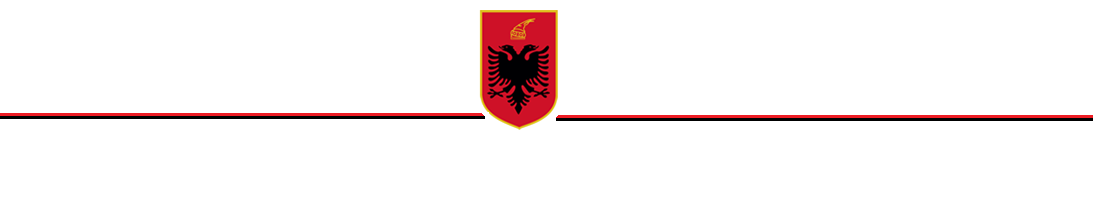 R E P U B L I K A E SH Q I P Ë R I S ËKËSHILLI I MINISTRAVEVENDIMPËRMIRATIMIN E NDRYSHIMIT NË SIPËRFAQE TË EKOSISTEMIT NATYROR “SHEBENIK”SHPALLUR “PARK KOMBËTAR” Në mbështetje të nenit 100 të Kushtetutës dhe të nenit 36 të Ligjit nr. 81/2017 “Për zonat e mbrojtura”, me propozim të ministrit të Turizmit dhe Mjedisit, Këshilli i MinistraveVENDOSI:1. Miratimin e ndryshimit në sipërfaqe të ekosistemit natyror “Shebenik”, shpallur “Park Kombëtar” (kategoria II e zonave të mbrojtura), nga 33894.25 ha në 34507.9 ha, sipas hartës bashkëngjitur në Shtojcën 1 dhe ku kufijtë janë të paraqitur sipas tabelës së koordinatave në Shtojcën 2, bashkëlidhur këtij vendimi dhe që janë pjesë përbërëse e tij.2. Zona brenda këtij ekosistemit natyror përfshin pyje, bujqësore, shkurre, kullota, sipëraqe heterogjene bujqësore, sipërfaqe me vegjetacion të pakët dhe bimësi barishtore. Mbulesa e tokës brenda siperfaqes së Parkut Kombëtar, jepet në Tabelën 1. më poshtëTabela 1. Sipërfaqja e PK-së, e përshkruar sipas mbulesës.3. Ekosistemi natyror “Shebenik”, shpallur me status “Park Kombëtar” ndahet në katër nënzona ruajtjeje e administrimi, si më poshtë vijon:a) Nënzona Qëndrore A, me sipërfaqe 2129.62 (dy mijë e njëqind e njëzet e nëntë presje gjashtëdhjetë e dy) ha, e shënuar në hartë me ZQ A.Kjo nënzonë përfshin habitatet kryesore pyjore, shkurresh dhe përcaktohet si zonë me vlera të larta e të rralla për trashëgiminë natyrore e biodiversitetin dhe në të zbatohet shkalla e më lartë e mbrojtjes,  që siguron një territor të pashqetësuar. Në këtë nënzonë lejohen kërkimi shkencor, zhvillimi i veprimtarive ekoturistike te kontrolluara në natyrë. Në ZQ A janë të ndaluara: prerja e drurëve dhe e shkurreve; përdorimi i kimikateve dhe i plehrave kimike; ndërtime të çdo lloji; nxjerrja e mineraleve dhe e torfave; ndezja e zjarreve; kullotja, kalimi i kafshëve shtëpiake dhe ndërtimi i objekteve për mbajtejn e tyre; etj.b) Nënzona Qëndrore B, me sipërfaqe 14562.37 (katërmbëdhjetë mijë e pesëqind e gjashtëdhjetë e dy presje tridhjetë e shtatë) ha, e shënuar në hartë me ZQ B.Kjo nënzonë përfshin habitatet kryesore pyjore, shkurresh dhe përcaktohet si zonë me vlera të larta e të rralla për trashëgiminë natyrore e biodiversitetin dhe në të zbatohet shkalla e më lartë e mbrojtjes,  që siguron një territor të pashqetësuar. Në këtë nënzonë lejohen kërkimi shkencor, zhvillimi i veprimtarive ekoturistike të lira në natyrë. Në ZQ B janë të ndaluara: shfrytëzimi i tokës me teknologji intensive, me mjete dhë mënyra që shkaktojnë ndryshime rrënjësore në biodiversitet, në strukturën dhe funksionet e ekosistemeve ose që dëmtojnë në mënyrë të pandreqshme në sipërfaqen e tokës; neutralizimi i mbetjeve me origjinë jashtë territorit të “Parkut Kombëtar”; shpërndarja e kafshëve dhe e bimëve jovendase, kur ato sjellin ndryshime në biodiversitetin e sonës; riprodhimi intensiv, me përjashtim të riprodhimeve shpëtuese; ndërtimi i rrugëve, autostradave, hekurudhave, zonave urbane, hidrocentraleve, linjave të tensionit të lartë dhe sistemeve të naftës dhe gazit me shtrirje të gjatë; larja dhe spërkatja e rrugëve me kimikate; mbjellja e pyjeve monokulturë; etj.c) Nënzona e Përdorimit Tradicional dhe Zhvillimit të Qëndrueshëm, me sipërfaqe 17673.82 (shtatëmbëdhjetë mijë e gjashtëqind e shtatëdhjetë e tre presje tetëdhjetë e dy) ha, e shënuar në hartë me ZPTQ.Kjo nënzonë përfshin tokat pyjore, bujqësore e kullotat, ku mundësohet vazhdimi i veprimtarive tradicionale si punime për shëndetësimin e pyjeve, aktivitete bujqësore, kullotja, grumbullimi dhe kultivimi i bimëve mjekësore e aromatike, me përdorim të balancuar të tyre dhe nuk lejohen ndërtimet e veprimtaritë që shkaktojnë ndryshimin e gjendjes natyrore të ekosistemit natyror. Në nënzonën e përdorimit tradicional dhe zhvillimit të qëndrueshëm, zbatohet shkalla e dytë e mbrojtjes, që siguron një territor me ndikim të ulët dhe kontroll të veprimtarive ekonomike, sociale, agrobiznesit, argëtuese, sportive e ekoturistike, ndërtimi i infrastrukturës sipas planeve të zhvillimit urban e turistik të miratuar nga Këshilli Kombëtar i Territorit (KKT), të cilat nuk cenojnë integritetin ekologjik të ekosistemit natyror dhe respektojnë funksionet e zonës së mbrojtur, vlerat ekologjike dhe ato të peizazhit natyror e kulturor.d) Nënzona e Rekreacionit me sipërfaqe 142.09 (njëqind e dyzet e dy presje zero nëntë) ha, e shënuar në hartë me ZR. Në këtë zonë përfshihen pjesë të habitateve pyjore, kullotave dhe bimësi pyjore. Në këtë zonë zbatohet shkalla e tretë e mbrojtjes, që siguron një territor me ndikim të ulët dhe kontroll të veprimtarive turistik, si mundësi shetitje në natyrë, shërbime turistike në mënyrë të tillë që respektojnë funksionet e zonës së mbrojtur, vlerat e tij ekologjike dhe ato të peizazhit natyror, në mbështetje të studimeve urbanistike të miratuar nga KKT-ja.Zonimi dhe sipërfaqet në Parkun Kombëtar “Shebenik” jepen në Tabelën 2.Tabela 2. Zonimi i brendshëm i PK-së.4. Aktivitetet shfrytëzuese të burimeve natyrore, të cilat ndodhen brenda territorit të parkut kombëtar dhe që janë pajisur me leje mjedisore dhe/ose vendim të KKT-së deri në datën e hyrjes në fuqi të këtij vendimi, do të lejohet të vazhdojnë ushtrimin e aktivitetit nëse përmbushin kushtet e parashikuaranga Ligji nr. 81/2017 “Për zonat e mbrojtura”.5. Zonat urbane brenda perimetrit të zonave të mbrojtura, të identifikuara në Vendimin nr. 10, datë 28.12.2020 në Këshillin Kombëtar të Territorit, do të jenë pjesë e Planit të Menaxhimit të zonës së mbrojtur duke u harmonizuar me rregullat e parashikuara nga Planet e Përgjithshme Vendore dhe Planet e Detajuara Urbane të miratuara. 6. Ministria përgjegjëse për zonat e mbrojtura, në bashkëpunim me ministritë e linjës, me bashkitë, me publikun e interesuar, shoqërinë civile dhe me pronarët privatë, pronat e të cilëve shtrihen brenda territorit të zonës së mbrojtur, miraton Planin e Menaxhimit të Parkut Kombëtar dhe objektivat e ruajtjes së zonës, të hartuar nga specialistët e fushës në bashkëpunim me Agjencinë Kombëtare të Zonave të Mbrojtura brenda dy vitesh, nga data e hyrjes në fuqi të këtij vendimi. 7. Administratat Rajonale të Zonave të Mbrojtura, Qarku Elbasan dhe Dibër, kryejnë funksionet menaxhuese të Parkut Kombëtar “Shebenik”.8. Me hyrjen në fuqi të këtij Vendimi, Vendimi nr. 640, datë 21.05.2008 i Këshillit të Ministrave “Për shpalljen Park Kombëtar të Shebenikut”, shfuqizohet.9. Ngarkohet Ministria e Turizmit dhe Mjedisit, Agjencia Kombëtare e Zonave të Mbrojtura dhe organet përkatëse të vetqeverisjes vendore, për zbatimin e këtij vendimi.Ky vendim hyn në fuqi menjëherë dhe botohet në Fletoren Zyrtare.                                                                                                                       KRYEMINISTËR                            EDI RAMASHTOJCA 1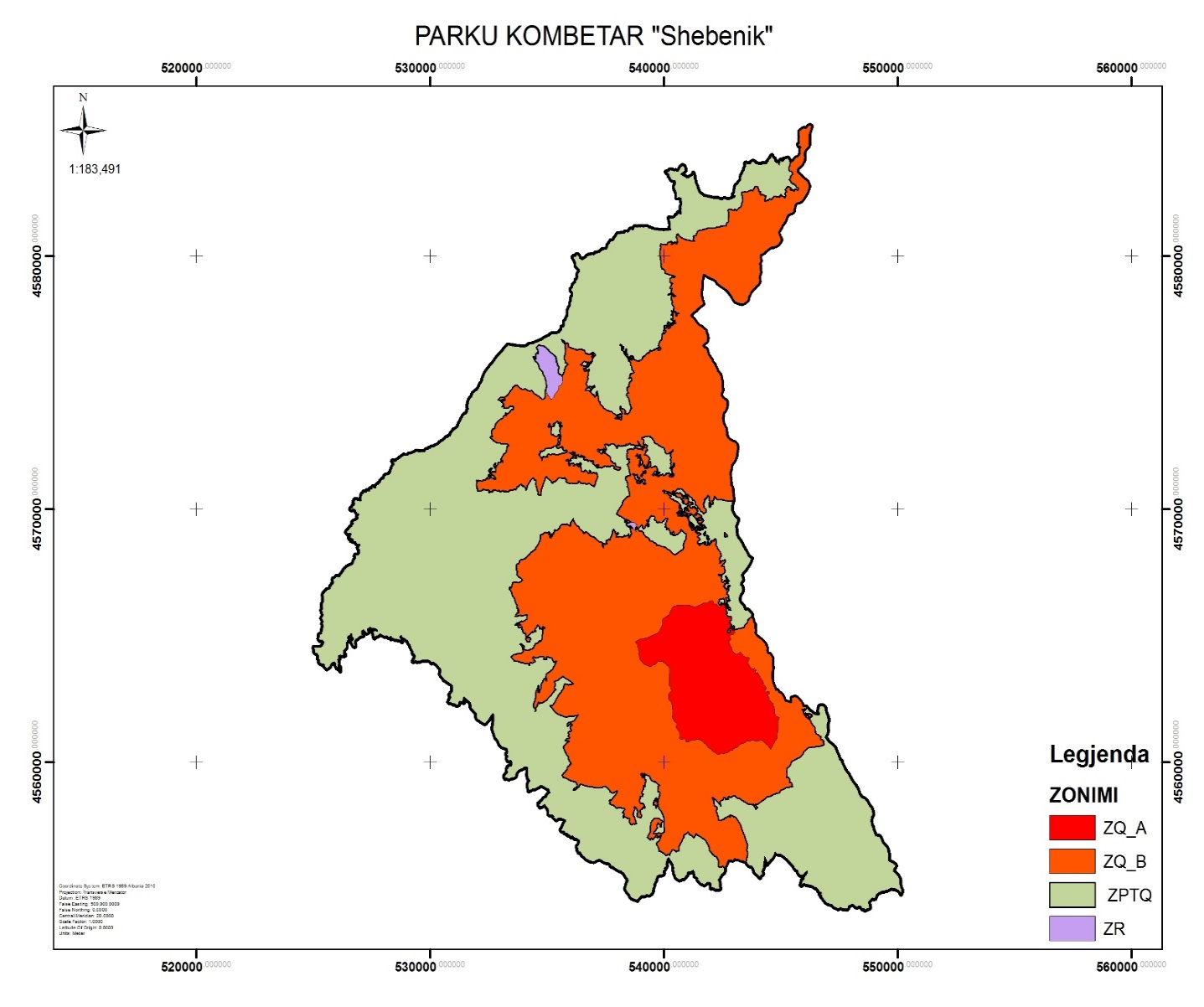 SHTOJCA 2MbulesaSip. në haPërqindjaPyje1635947.41Sipërfaqe heterogjene bujqësore1930.15.59Sipërfaqe me vegjetacion të pakët1972.85.72Kullota93.90.27Urbane49.10.14Shkurre & Bimësi barishtore1410340.87Total34,507.9100.00ZonimiSipërfaqe haPerqindjaZona qëndrore A2129.626.17Zona qëndrore B14562.3742.20Zona e përdorimit tradicional dhe zhvillimit të qëndrueshëm17673.8251.22Zona e rekreacionit142.090.41Totali34507.9100.00PikaXYPikaXYPikaXY1527388.584570744.551527905.84571163101528437.845718162527391.724570747.952527926.4457118610252843445718233527404.844570779.853527935.94571197103528398.245718604527410.034570794.154527947.44571200104528383.645718795527417.014570807.955527957.74571201105528379.545718866527418.06457081256527978.14571206106528375.445718967527426.31457081757527993.34571211107528373.245719048527437.724570822.258528000.54571218108528370.845719109527442.794570823.559528006.64571232109528372.8457191710527461.844570824.1605280174571248110528376.5457192111527478.044570824.661528024.24571259111528384.1457192412527487.24570828.862528026.94571279112528395.5457192713527491.894570835.263528028.34571304113528414.1457192514527503.574570860.464528036.44571318114528434.1457191415527525.314570887.765528056.64571344115528456.4457190516527536.554570896.466528063.54571352116528481.9457190217527554.824570897.1675280764571356117528511.2457191418527569.994570890.668528093.14571361118528553.5457194419527616.834570857695281064571364119528625.5457198820527626.414570851.970528127.54571367120528656.5457201321527636.744570851.671528146.64571369121528674.7457202722527644.664570853.7725281764571378122528688.4457203923527647.354570855.973528190.14571389123528730.5457206224527650.954570858.9745281984571395124528752.5457207825527653.274570864.175528206.44571398125528774.4457210026527654.814570868.976528216.24571399126528787.1457211027527652.434570902.677528225.24571403127528824.5457213728527655.374570923.378528233.64571409128528845457214829527663.914570940.179528243.34571417129528861.6457215330527682.314570962.980528249.84571425130528877.9457215431527710.924570984.981528264.94571444131528932.7457214832527714.364570986.682528279.14571458132528963.8457213833527717.484570987.883528283.34571464133528975.2457213734527731.34570991.184528290.14571480134528994.5457213835527742.834570995855282944571493135529015.3457214636527748.04457099786528300.74571514136529030.2457215937527765.394571003.387528312.74571540137529035.4457216138527776.044571009.488528315.94571546138529065457218139527783.54571016.689528329.84571577139529075.2457218840527786.134571028.990528337.44571608140529107.3457219641527793.154571040.191528343.44571634141529153.7457220342527804.954571049.892528381.24571718142529192.4457221743527816.774571057.993528399.74571739143529236.7457223344527823.434571065.594528408.44571745144529283.4457224945527837.554571081.195528431.24571766145529330457227246527850.874571096.896528435.84571775146529353.8457228247527859.784571115.597528438.44571784147529370.3457229348527865.844571131.598528440.44571792148529386.6457230949527874.014571140.299528441.24571797149529396.1457231450527883.854571147.6100528441.64571804150529407.74572315151529456.184572301.7201530379.64572622251531206.14573332152529513.724572275.2202530393.54572638252531213.34573346153529528.294572274.4203530411.84572654253531213.84573347154529538.194572276.5204530442.54572673254531214.34573353155529550.694572283.3205530467.74572685255531215.14573358156529566.784572294.1206530501.84572699256531216.94573369157529591.244572296.3207530531.54572717257531224.44573392158529620.064572293.3208530552.44572741258531230.14573408159529640.624572289209530575.74572760259531242.74573432160529670.584572288.8210530612.94572784260531259.94573466161529707.644572288.7211530627.34572793261531289.14573510162529739.694572286.7212530631.34572795262531303.74573540163529751.834572289.7213530641.94572804263531321.54573570164529759.74572295.9214530646.24572811264531325.44573577165529765.164572304.5215530647.14572814265531328.74573585166529768.924572321.92165306584572830266531377.34573662167529782.154572341.7217530666.54572840267531387.14573676168529788.654572351.6218530678.94572849268531425.94573734169529803.874572363.4219530697.14572853269531429.14573740170529825.24572373.2220530738.44572850270531437.14573751171529843.44572378.9221530747.34572853271531449.44573761172529856.634572379.3222530755.94572861272531453.64573765173529874.674572375.6223530761.54572870273531462.54573767174529885.744572379.4224530767.74572880274531472.945737691755298934572388.2225530779.54572893275531485.94573768176529895.64572391.1226530806.54572908276531493.34573768177529909.584572402.4227530829.14572916277531499.34573769178529924.524572409.9228530843.24572922278531505.84573772179529946.284572414.6229530851.14572928279531510.64573775180529986.054572418.3230530852.24572929280531516.54573781181529993.654572420.7231530856.64572935281531525.44573789182529998.684572424.62325308624572956282531540.44573806183530002.824572432.92335308684572982283531550.74573818184530009.624572449.7234530870.44573002284531564.54573842185530014.234572457.9235530878.64573017285531572.44573858186530024.394572466.3236530884.74573020286531577.24573869187530048.834572470.6237530889.64573024287531581.74573882188530071.644572472.1238530893.64573027288531583.44573891189530091.114572476.3239530897.24573032289531582.84573910190530136.384572482.2240530903.54573042290531584.64573922191530153.864572487241530944.44573097291531587.34573930192530176.484572504.8242530977.64573138292531594.34573940193530192.454572515.9243530985.34573145293531604.94573953194530224.64572527.7244530996.64573153294531613.44573970195530263.714572533.72455310014573155295531614.24573980196530288.754572543246531018.14573160296531611.74574009197530300.564572552.1247531073.64573187297531609.44574023198530326.724572578.6248531133.34573218298531604.24574044199530345.034572594249531161.14573246299531602.14574065200530371.094572615.8250531166.245732563005316004574086301531606.984574144.6351532075.14574830401533997.245764213025316104574153.63525320914574855402534016.14576422303531612.744574172353532094.845748714035340374576423304531616.554574187.4354532106.34574908404534044.24576423305531620.74574203.7355532131.84574951405534061.24576428306531623.884574213.6356532136.74574957406534085.84576441307531630.984574242.5357532151.54574978407534109.84576453308531638.244574275358532161.24574993408534129.94576467309531642.214574292.4359532185.245750314095341624576492310531642.534574304.9360532206.245750604105341674576496311531643.824574313361532212.84575077411534181.44576506312531646.514574320.6362532235.94575154412534197.34576512313531652.184574330.2363532237.84575169413534231.44576527314531666.734574352.6364532240.64575189414534248.34576536315531683.694574377365532250.24575223415534253.84576538316531700.44574402.7366532269.24575265416534291.14576544317531714.434574420.4367532297.24575323417534330.84576548318531725.264574428.8368532316.54575360418534366.54576552319531732.744574434.4369532334.14575393419534384.54576555320531734.34574435.6370532351.74575418420534402.54576560321531737.514574437.2371532384.74575464421534415.14576565322531742.264574439.93725323954575477422534427.94576570323531746.224574442.5373532418.64575508423534520.84576605324531750.384574446374532519.34575623424534558.545766203255317544574450375532688.84575807425534603.84576637326531756.164574453.3376532743.845758764265346434576653327531761.794574461.9377532751.445758854275347234576683328531764.224574466.93785327614575899428534742.74576692329531768.84574477.9379532870.34576047429534781.94576713330531774.224574501.6380532935.34576113430534865.54576764331531777.484574519.9381532993.64576167431534906.84576789332531781.954574532.9382533033.24576204432534935.54576805333531789.634574549.4383533066.245762354335349704576821334531803.674574576.2384533078.54576250434535002.84576833335531817.364574592.3385533116.14576296435535008.74576835336531829.964574604.5386533147.64576333436535066.54576856337531834.544574608.3387533188.54576389437535089.94576867338531870.134574638388533216.64576414438535098.84576875339531908.014574672.5389533280.54576473439535111.34576893340531917.234574678.1390533294.24576484440535124.84576908341531932.614574687.5391533314.34576493441535143.84576922342531945.334574693392533323.445764954425351824576941343531967.934574699.9393533335.54576493443535204.14576948344531977.784574704.2394533438.84576481444535229.54576953345531983.84574708395533680.84576455445535264.94576954346531991.354574715.6396533753.84576449446535319.54576954347532005.724574733.33975338714576436447535341.74576953348532012.054574741.9398533874.24576435448535354.94576949349532019.114574755.1399533947.24576425449535374.54576945350532049.284574799.5400533980.54576422450535386.54576946451535402.784576952501535785.64577485551536080.64578527452535435.774576974.85025357924577497552536076.34578545453535441.044576976.4503535798.74577513553536064.54578582454535457.314576978.9504535802.54577532554536062.74578585455535486.854576984.7505535813.84577560555536045.64578614456535497.134576990.9506535829.84577598556536025.44578640457535508.94576998.15075358504577629557536009.14578663458535529.344577022.1508535858.245776415585360014578676459535544.564577039.9509535864.34577653559535999.34578685460535545.274577042.1510535867.44577662560535999.24578695461535549.384577050.5511535867.74577667561536001.44578704462535566.864577068.25125358684577674562536005.64578711463535583.944577081.4513535867.64577677563536016.84578723464535593.164577090.8514535869.74577707564536039.44578742465535598.394577102515535872.545777475655360594578763466535601.434577109.8516535873.14577761566536074.34578790467535601.744577135.15175358734577768567536084.54578825468535602.584577149.9518535874.14577832568536099.24578880469535604.824577161.8519535874.145778375695361114578901470535608.824577191.2520535873.74577849570536126.74578919471535611.624577205.652153587545778585715361634578945472535613.054577210.5522535878.24577866572536191.54578957473535616.834577213.3523535889.14577896573536204.84578969474535624.024577214.2524535911.845779455745362094578972475535640.754577212525535940.24578000575536212.74578978476535644.844577210526535971.94578041576536214.54578983477535654.934577208.3527535979.14578059577536215.84579003478535659.364577208.5528535982.14578073578536213.64579033479535666.514577209.8529535981.44578077579536212.84579047480535673.524577212.4530535981.84578089580536213.24579050481535679.24577214.8531535982.74578120581536215.24579055482535683.134577217.3532535986.74578172582536217.54579058483535694.724577224.5533535995.24578200583536222.14579062484535697.534577229534536017.745782485845362334579068485535700.84577234.6535536020.94578256585536255.64579090486535705.454577244.2536536021.84578264586536269.24579112487535711.424577263.5537536022.245782705875362774579129488535717.784577286.1538536023.345782855885362884579149489535720.084577299.1539536022.34578310589536301.94579184490535722.244577304.25405360214578340590536306.44579207491535725.724577319.6541536021.44578365591536305.64579229492535726.054577332.4542536032.44578386592536301.84579241493535722.254577359.7543536047.34578409593536285.64579259494535715.014577394.8544536055.84578418594536289.64579269495535715.224577412.8545536066.64578430595536329.84579344496535720.424577431546536074.34578452596536375.64579406497535725.454577438.8547536078.64578460597536358.84579442498535730.464577444.1548536080.84578474598536332.14579490499535753.274577461.4549536080.94578483599536331.24579493500535772.984577474.1550536082.34578512600536317.34579521601536258.054579574651536708.14580022701537247.84580178602536207.814579634.2652536712.94580022702537253.14580182603536210.194579657.3653536716.145800227035372574580187604536210.714579681.1654536723.44580019704537259.54580193605536207.254579705.7655536727.54580019705537263.24580198606536204.324579719.9656536730.84580020706537268.94580203607536176.5445797966575367374580024707537281.94580213608536150.764579855.9658536755.94580037708537290.94580220609536143.64579871.1659536770.14580049709537296.44580226610536118.614579915.1660536774.44580055710537301.64580231611536103.644579950.7661536780.14580059711537307.54580233612536093.554579964.5662536788.745800637125373134580234613536084.954579974.1663536796.24580064713537317.84580237614536094.414579978.2664536801.74580064714537326.94580244615536102.244579987.8665536809.94580064715537332.14580249616536108.474579999666536817.64580063716537333.74580254617536113.74580004.4667536825.545800617175373364580259618536127.384580011.4668536831.14580059718537343.34580272619536139.564580011.66695368384580057719537346.64580274620536160.754580010.2670536845.24580056720537363.14580281621536172.434580007.7671536853.14580059721537371.54580284622536188.874580005.3672536858.54580065722537376.84580286623536204.7445800066735368624580072723537379.64580286624536217.334580015.6674536868.245800777245373844580285625536226.14580036.4675536874.34580079725537394.24580278626536237.514580056.6676536883.24580082726537400.54580275627536251.694580066.3677536906.94580082727537411.54580274628536271.224580071.8678536908.54580083728537416.34580276629536289.744580072.6679536935.24580077729537422.34580277630536302.994580071.2680536948.14580074730537429.34580278631536319.514580061.8681536954.14580070731537435.44580278632536346.774580038.8682536969.44580063732537441.74580278633536354.984580016.2683536986.445800667335374474580280634536369.844579975.9684537029.84580104734537451.34580282635536392.194579931.86855370474580119735537456.54580282636536448.324579884.86865370594580125736537461.44580279637536490.824579874.5687537075.94580132737537468.34580279638536501.574579881.4688537092.34580139738537480.54580278639536518.314579886.6689537126.44580139739537499.44580284640536523.524579890.4690537159.84580146740537512.94580288641536539.924579902.5691537163.54580147741537523.44580298642536565.694579917.6692537169.44580149742537532.54580309643536635.234579947693537176.24580147743537543.64580328644536647.284579957.7694537184.14580145744537553.34580345645536661.444579969695537219.745801607455375624580361646536667.574579985.3696537222.44580165746537568.24580374647536674.414579997.8697537226.34580170747537568.24580402648536679.884580005.3698537231.845801737485375684580417649536686.784580012.2699537237.14580175749537572.24580428650536698.454580019700537241.945801777505375774580435751537581.574580444.9801538384.245809774581498539131.64581176752537587.364580458.680253841345809728525391344581178753537591.674580466.2803538436.84580972853539143.745811857545375994580472.5804538446.84580966854539153.34581189755537604.814580483.1805538466.64580969855539191.14581186756537608.934580492.3806538477.74580982856539199.14581185757537632.194580511.2807538484.84580995857539203.445811857585376394580517.6808538501.74581020858539210.74581184759537649.424580532.6809538528.94581053859539228.14581186760537656.134580547.5810538534.34581063860539260.44581178761537668.064580568.3811538543.34581071861539300.54581167762537684.284580585.4812538551.64581076862539377.34581128763537699.44580605.7813538557.94581079863539498.34581085764537711.974580617814538567.44581081864539603.14581058765537726.194580623.5815538581.345810788655397724581040766537739.924580626.3816538596.145810748665399634581025767537760.084580623.3817538617.24581062867539993.24581022768537778.654580619.8818538645.24581047868540016.24581025769537798.184580624.3819538655.94581052869540064.34581032770537813.454580631.9820538668.24581061870540125.64581040771537823.384580643.1821538678.64581077871540258.24581049772537831.14580662.3822538684.74581094872540266.14581050773537864.394580713.5823538687.24581110873540275.14581071774537897.824580760.4824538692.94581124874540267.94581088775537906.444580769.6825538698.54581139875540258.94581099776537930.54580795.2826538705.34581149876540239.14581107777537953.954580827.9827538717.94581159877540227.64581114778537964.34580848.582853873245811698785402234581122779537969.444580861.8829538742.64581175879540226.74581138780537982.464580892.2830538758.44581178880540240.54581151781537999.124580904.4831538779.14581176881540251.84581166782538020.744580909.6832538813.74581158882540259.94581198783538048.444580897.9833538825.34581159883540247.64581270784538061.654580899.6834538846.74581158884540232.84581357785538082.284580901.4835538871.245811608855402104581426786538097.624580902.1836538880.14581166886540199.24581482787538115.074580903.9837538886.545811698875402004581498788538129.34580909.9838538897.845811758885402034581512789538149.834580920.2839538913.44581178889540208.64581523790538167.224580927.3840538959.44581180890540215.54581529791538182.564580928841538982.84581173891540225.64581531792538203.734580928.2842538993.34581174892540247.34581525793538227.14580921.6843539016.24581185893540265.84581522794538256.274580917.784453903945811828945403234581520795538282.694580922.3845539057.34581178895540376.94581527796538306.354580935.8846539069.34581174896540413.74581532797538316.474580940.3847539089.64581170897540434.54581546798538334.254580968.6848539103.54581170898540483.34581591799538351.324580980.7849539113.845811718995404954581606800538365.844580983.5850539123.74581173900540496.54581612901540499.414581619.795154073845821361001540454.84582966902540505.294581624952540730.845821641002540449.74582972903540520.474581629.4953540730.645821781003540424.64582976904540525.524581632.9954540730.345821941004540376.74582981905540539.354581641.2955540727.945822171005540349.24582983906540552.014581654956540724.245822401006540338.94582987907540558.154581663.7957540716.945822541007540325.74582995908540562.464581672.1958540717.1458226810085402944583019909540565.984581681.4959540715.745822821009540280.94583048910540572.84581686960540705.545822891010540270.24583062911540586.444581688.2961540696.545822921011540260.54583072912540592.974581691.5962540681.745822921012540249.24583093913540598.864581694.9963540664.845822921013540230.94583116914540603.254581699.696454064945822981014540223.94583132915540604.664581705.4965540629.945823041015540213.74583142916540604.814581711.3966540618.845823071016540199.34583152917540600.814581723.5967540602.445823001017540191.54583165918540598.914581729.3968540589.845822931018540191.34583176919540598.854581734.3969540581.445822871019540195.54583185920540603.334581738.5970540566.645822841020540201.14583201921540609.134581738.4971540555458228510215402014583213922540616.074581733.4972540538.445822951022540194.64583219923540625.944581726.4973540524.345823081023540180.14583230924540646.974581716.8974540514.445823401024540164.14583246925540660.274581710.9975540508.945823701025540154.44583260926540669.374581702976540514.445823951026540142.94583268927540676.614581694.2977540515.345824251027540129.14583274928540687.064581683.4978540515.745824521028540110.44583283929540695.614581676.1979540509.14582470102954009645832969305407024581672.7980540510.645824841030540082.64583312931540709.154581673.1981540507.845824951031540077.74583325932540717.534581680.9982540489.445825301032540072.24583342933540720.024581694.7983540478.545825521033540095.34583339934540720.94581709.5984540470.845825821034540116.54583337935540715.454581746985540463.345826151035540128.14583342936540710.474581782.2986540450.4458263310365401554583351937540707.414581826.6987540432.945826681037540170.34583356938540709.654581852.9988540429.545826851038540182.44583365939540713.74581868.6989540428.345827301039540200.24583381940540714.84458188099054043145827761040540221.14583409941540713.94581888.5991540442.345827861041540280.14583427942540709.564581896.9992540449.545828001042540342.44583411943540704.354581908.3993540463.145828321043540377.54583397944540704.924581928.9994540468.545828451044540407.34583384945540707.654581948.899554047245828701045540430.64583382946540720.834581981.6996540473.445828931046540453.84583390947540727.284582010997540476.3458290610475404784583400948540734.614582059.1998540476.145829181048540498.24583398949540735.714582100.9999540476.945829221049540532.34583381950540738.654582121.6100054046345829531050540566.345833701051540593.734583376.41101542528.645822711151543456.645835461052540615.744583395.71102542576.845822831152543473.245835701053540626.994583429.71103542597.145822851153543476.245836041054540642.564583457.41104542631.245822651154543460.445836531055540662.334583487.3110554268445822421155543473.645836881056540707.714583543.11106542709.445822421156543505.745836891057540739.445835661107542757.645822471157543519.345836691058540782.264583595.81108542813.345822641158543537.545836481059540796.24583598.51109542844.545822771159543586.245836541060540829.444583581.11110542902.845822881160543621.145836561061540864.274583535.7111154292345823021161543649.645836641062540887.624583494.11112542951.445823291162543672.745836811063540891.454583455.71113542987.945823301163543696.945836941064540896.244583407.81114542998.845823361164543719.845837271065540882.794583361.91115543003.845823491165543747.145837501066540837.754583313.81116543011.245823651166543786.145837631067540734.914583270.21117543025.445823871167543816.945837581068540726.7545832431118543016.945823851168543843.545837421069540808.664583191.51119543000.845823841169543862.8458372510705408704583161.71120542981.345823861170543890.545837051071540916.184583123.31121542963.545823911171543908.845836781072540977.3645831071122542939.945824051172543934.445836651073541036.644583107.71123542940.245824151173543975.845836591074541125.614583162.31124542937.445824371174544002.345836521075541208.2345832131125542943.645824521175544025.945836331076541241.1945832931126542964.845824821176544043.645836341077541276.3245831851127542987.445825131177544066.54583639107854128945831141128543001.245825591178544096.845836511079541313.3545829931129543013.24582624117954412345836401080541348.814582906.3113054301945826691180544136.845836401081541391.84582801.21131543020.345827391181544152.745836381082541448.784582634.51132543038.945827811182544167.445836411083541489.994582550.31133543082.945828221183544178.545836491084541526.5445825021134543122.945828441184544188.445836611085541614.174582432.51135543147.845828841185544202.145836701086541684.654582380.31136543166.44582925118654421945836721087541771.764582355.91137543206.24582963118754423745836661088542060.314582308.41138543243.945829961188544254.845836571089542168.614582282.11139543264.745830341189544271.945836541090542281.494582289.3114054326445830891190544283.645836541091542308.844582287.11141543263.645831271191544303.645836581092542332.464582276.6114254328845831831192544322.145836651093542350.984582268.51143543331.345832411193544342.645836771094542365.145822561144543347.845832851194544357.445836761095542379.164582249.21145543359.345833161195544372.845836751096542404.6245822451146543379.245833471196544378.545836831097542430.145822391147543414.145834101197544388.445837011098542467.34582226.91148543425.345834621198544401.945837201099542478.2445822331149543428.445834951199544418.545837551100542491.614582248.41150543448.445835221200544427.945837671201544444.184583774.91251545149.445838491301545841.845843431202544452.984583792125254518045838541302545834.945843531203544466.984583817.51253545258.245838731303545825.545843671204544486.644583839.21254545306.845838751304545793.745843701205544511.854583856.51255545326.145838551305545772.645843641206544519.694583865.51256545342.345838301306545766.845843561207544545.544583918.81257545349.945838081307545758.245843631208544551.2445839301258545359.845837791308545734.245843891209544563.164583951.81259545368.545837581309545724.545844231210544578.34583970.5126054538945837331310545754.845844371211544599.34583985.61261545406.345837021311545789.345844591212544614.114583986.81262545431.645837091312545789.745844981213544622.734583974.2126354545945837231313545784.345845281214544640.574583942.1126454548045837331314545782.145845661215544658.094583916.31265545509.645837401315545785.945846051216544681.384583880.21266545523.24583750131654578345846381217544703.594583864.41267545533.545837771317545789.545846631218544719.914583845.11268545554.645837801318545796.245846921219544725.1745838291269545553.345838051319545805.245847181220544728.824583806.21270545591.945838401320545801.545847491221544731.634583783.41271545602.945838421321545782.545847841222544737.764583765.61272545611.645838551322545776.145848181223544749.754583754.81273545614.945838661323545771.545848541224544759.954583751.5127454562745838781324545769.445848881225544774.464583742.31275545636.245838861325545768.345849121226544775.534583722.9127654565345838961326545773.145849331227544785.874583707.81277545667.945838971327545791.145849541228544810.454583706.31278545682.445838921328545810.445849731229544838.394583707.51279545711.645839171329545920.645850331230544860.414583707.81280545735.245839301330545972.945850511231544876.694583691.91281545747.845839411331546002.645850531232544892.254583664.11282545779.345839781332546024.745850451233544907.164583620.21283545794.445839921333546049.345850451234544914.754583622.81284545805.345840051334546072.145850461235544919.534583649.21285545815.345840211335546084.745850571236544924.734583676.31286545820.245840341336546103.245850691237544931.174583705.2128754582545840531337546115.745850841238544931.734583729.81288545829.145840701338546131.445851161239544931.494583768.71289545822.24584081133954615545851331240544943.544583770.81290545813.645840931340546205.445851661241544966.124583796.41291545813.445841071341546250.245851751242544992.114583801.21292545815.745841331342546282.2458515412435450034583793.71293545815.445841521343546307.745851351244545012.754583774.1129454581145841731344546302.545851241245545022.544583751.4129554581745842141345546296.445851101246545034.024583747.71296545825.94584258134654629045850961247545073.754583773.51297545833.345842721347546279.245850671248545101.484583792.91298545843.445842781348546271.345850451249545111.414583813.41299545848.445842891349546258.545850111250545105.594583833.31300545845.445843281350546248.645849851351546223.444584913.51401546168.545826551451544957.145805731352546181.464584794.71402546141.445825751452544947.145805601353546180.284584741.51403546106.145825131453544914.845805181354546187.134584609.71404546082.645824701454544910.545805121355546189.534584562.31405546035.845824061455544856.545804551356546194.054584472.51406546033.845824031456544800.945804161357546196.064584413.91407545998.345823421457544727.945803911358546180.634584364.41408545962.945822811458544691.945803841359546164.864584348.91409545897.345821881459544661.345803791360546143.745843281410545856.245821681460544655.645803781361546084.164584259.11411545827.245821581461544605.345803771362546068.454584240.91412545755.245821361462544554.245803551363546060.6745842281413545692.745821151463544507.845803281364546004.314584134.91414545616.345820751464544417.945802621365545988.924584081.41415545590.445820241465544318.745801901366545986.064584047.9141654558545820001466544252.645801371367545985.445840401417545572.645819451467544188.945801031368545985.924583994.71418545541.945818271468544137.945800721369545994.914583907.21419545541.24581824146954411645800501370545993.634583894.61420545526.745817631470544103.645800371371545987.724583836.41421545493.645817361471544095.445800261372545980.444583773.71422545488.345817341472544102.345799961373545953.374583722.41423545423.945817121473544099.745799501374545946.514583709.41424545380.745816971474544116.445798751375545933.284583680.71425545324.345816631475544127.945798421376545916.514583650.41426545290.445816371476544126.745798101377545877.044583603.31427545280.245816271477544108.145797701378545833.154583579.51428545250.145815801478544092.645797401379545829.324583577.41429545242.945815681479544060.245796941380545774.694583525.11430545193.745814381480544087.445796561381545730.154583490.81431545171.445814051481544095.645796321382545694.254583444.21432545153.645813791482544096457959813835456924583437.91433545134.745813511483544092.645795531384545688.674583428.51434545098.445812961484544093.145795111385545680.044583404.1143554505645812311485544096.245794681386545675.084583372.1143654503245811901486544106.345793971387545675.494583336.11437545007.245811471487544105.645793451388545689.124583310.91438544975.645811001488544057.345791771389545740.464583254.21439544948.945810611489544057.745791451390545797.344583204.81440544919.445810171490544066.445790241391545825.354583180.61441544881.545809461491544069.145789861392545907.884583116.51442544879.24580917149254401045788941393546002.164583037.6144354491645808451493543924.845788191394546084.214582978.61444544943.14580787149454383345787231395546127.274582945.81445544961.245807481495543726.145786251396546142.44582906144654498345806881496543657.945785091397546179.984582816.31447544987.445806751497543593.645783831398546185.574582776.41448544990.445806441498543570.845782571399546187.464582745.71449544984.145806101499543469.645781851400546187.724582723.1145054496745805861500543416.845781491501543377.064578130.7155154182845768911601542377.245753491502543288.364578129.7155254184745768011602542381.545753451503543190.634578141.91553541846.945767591603542396.445753101504543137.054578172.31554541846.845767251604542405.345752891505543039.014578211.11555541835.845766821605542406.345752861506542985.084578272.61556541828.145766531606542421.745752231507542885.614578435.5155754182145766271607542450.345751081508542804.54578545.51558541820.745766261608542451.345751021509542692.084578677.31559541773.34576594160954245745750681510542318.234578913.61560541768.645765901610542470.745749871511542285.464578934.31561541690.445765361611542470.645749801512542240.194579013.61562541663.945765081612542470.545749681513542221.994579053.31563541642.745764851613542470.445749511514542043.714579126.71564541642.745764851614542470.345749351515541923.2945791831565541646.245764541615542469.945748721516541793.84579256.91566541656.24576439161654247145748371517541769.884579271.91567541671.745764161617542473.145747711518541731.254579296.11568541693.945763871618542473.145747701519541664.8845792821569541694.345763871619542473.145747691520541640.264579108.71570541698.945763851620542473.245746731521541605.94579010.71571541749.445763601621542467.845746491522541598.364578895.31572541759.645763551622542463.245746291523541599.644578784.41573541760.845763541623542450.945746071524541592.254578655.71574541761.845763561624542433.445745761525541563.14578491.31575541766.145763521625542432.745745731526541586.194578411.71576541771.445763511626542430.745745651527541593.454578352.61577541777.345763521627542425.345745441528541595.9945783321578541785.245763521628542424.845745331529541618.984578261.2157954179545763521629542423.745745081530541682.764578115.61580541796.545763511630542423.745745071531541515.64577993.91581541822.345763051631542424.245745061532541427.414577948.51582541870.445761401632542434.845744761533541339.834577849.91583541907.645760711633542447.145744581534541238.484577791.11584541907.945760701634542454.645744471535541199.184577737.41585541966.645759911635542492.445744091536541155.244577701.41586542024.445758951636542493.645744081537541115.944577647.71587542025.145758931637542509.445743931538541156.314577608.31588542043.945758381638542522.445743811539541254.74577538.4158954204445758381639542539.645743681540541358.54577384.41590542045.845758361640542560.645743511541541457.154577292.4159154212845757441641542585.545743311542541488.714577248.4159254216245756981642542587.645743301543541582.214577218.41593542172.845756841643542591.145743271544541649.3545771661594542172.245756831644542666.245742701545541707.724577104.51595542208.845756061645542667.945742691546541765.944577056.41596542234.245755521646542671.645742491547541789.384576985.61597542275.745754581647542673.645742391548541798.114576959.21598542282.745754421648542674.545742351549541826.214576899.4159954229245754331649542663.845741081550541829.9345768931600542334.545753911650542660.945740811651542644.274573997.11701542800.745727391751543049.245720171652542614.354573925.41702542802.645727371752543038.145719971653542585.214573881.21703542803.645727371753543034.945719911654542547.214573844.51704542812.545727331754543002.845719331655542526.884573798.21705542824.745727271755543001.845719311656542506.694573739.71706542833.745727211756542997.345719231657542500.7345737081707542843.545727151757542996.545719221658542495.314573679.21708542856.745727081758542972.745718871659542492.824573656.1170954287045727021759542968.545718811660542487.384573605.6171054287245727011760542964.845718761661542500.674573500.31711542873.945727001761542940.245718451662542520.284573418.21712542886.545726961762542908.345717991663542553.164573327.41713542906.445726901763542906.845717971664542579.314573276.11714542917.44572687176454288345717611665542598.874573237.71715542956.745726711765542829.545715431666542607.094573221.61716542964.145726681766542814.845714861667542622.6445731891717542964.745726681767542814.245714851668542634.5345731641718542965.945726691768542810.445714781669542635.214573162.6171954302145726481769542800.845714611670542634.784573156.51720543061.94572606177054279345714051671542634.274573149.41721543062.945726051771542818.445712701672542635.814573125.81722543076.745725911772542845.645710981673542637.814573095.11723543093.245725741773542842.245710201674542638.2745730881724543098.345725511774542842.245710201675542641.3245730591725543100.345725411775542841.745710151676542645.3345730211726543107.645725081776542836.745709681677542645.664573017.81727543107.945725061777542836.445709661678542646.694573012.11728543111.845724881778542836.245709641679542655.054572965.21729543111.845724871779542841.145709551680542658.084572938.91730543111.845724691780542842.545709521681542658.714572933.41731543111.945724671781542844.145709491682542662.134572922.51732543112.145723781782542855.245709361683542663.814572917.81733543112.145723681783542857.945709321684542672.344572894173454311045723581784542869.745709161685542680.264572874.4173554310845723481785542874.645709071686542687.694572858.91736543104.845723321786542886.545708871687542688.1345728581737543104.84572317178754288845708821688542693.784572851.51738543104.645722601788542888.145708811689542700.374572843.81739543104.645722551789542895.645708531690542702.794572839.11740543103.345722481790542895.745708531691542708.234572828.61741543089.745721841791542906.745708361692542718.134572818.917425430894572181179254290845708341693542719.344572817.7174354308945721811793542908.645707821694542722.8945728121744543085.145721471794542909.145707331695542729.414572801.4174554308545721471795542909.345707201696542741.784572792.51746543074.74572106179654291145707111697542750.444572786.21747543073.445721001797542917.645706791698542762.664572774.31748543070.945720921798542922.145706571699542779.264572758.11749543052.445720281799542922.645706311700542782.644572754.81750543050.745720221800542923.645705861801542924.414570550.61851543160.245696211901543279.345670711802542927.194570537.71852543156.145695801902543275.545670211803542934.784570502.61853543152.745695461903543341.445669421804542942.194570468.21854543152.345695421904543345.845669141805542948.424570439.4185554314645695281905543355.745668491806542948.434570439.3185654311845694671906543355.645668481807542948.464570439.21857543113.445694561907543349.345667321808542948.544570438.91858543090.845694031908543270.745666561809542948.664570438.31859543089.245694001909543252.245665881810542948.764570437.81860543064.145693131910543249.645665781811542949.074570433.41861543073.545692391911543239.245665561812542952.474570383.91862543090.345691081912543224.245665251813542953.074570375.11863543090.545691071913543211.745664761814542953.724570365.71864543097.745690361914543203.345664441815542954.0445703611865543099.64569025191554321045664111816542950.974570347.31866543108.345689751916543210.145664111817542950.614570345.71867543163.245688791917543213.645664051818542945.584570323.11868543234.645687841918543254.445663341819542941.514570304.91869543326.54568665191954326645663211820542939.44570296.31870543326.645686651920543286.145662991821542937.645702891871543379.445685501921543318.145662641822542936.334570283.81872543456.145684221922543335.945662441823542913.764570191.81873543457.345684201923543391.645661811824542897.5945701261874543508.845683341924543434.445660811825542897.464570125.41875543545.845682661925543441.345660651826542897.454570125.21876543607.445681591926543492.645660201827542895.114570093.51877543667.345681101927543542.145660321828542895.054570092.81878543719.345680741928543545.845660331829542891.634570046.41879543754.645680571929543562.645660381830542890.814570035.31880543721.445679871930543567.345660351831542892.064570028.71881543719.145679781931543568.445660341832542902.514569972.91882543705.64567928193254362145660071833542911.724569935.61883543654.445678581933543689.445659451834542929.954569878.71884543623.145678131934543748.645658441835542989.324569776.21885543559.445677221935543744.745657591836542997.084569769.71886543513.345676481936543788.245656601837542999.234569766.5188754346745675851937543813.745655491838542999.444569766.11888543400.645675271938543857.345654841839542999.974569765.31889543360.545674811939543860.445654801840543023.484569729.81890543346.745674561940543860.745654761841543027.584569723.61891543304.645673781941543871.845653301842543029.484569720.71892543341.445673301942543887.645652211843543037.244569713.81893543369.845672431943543876.745651121844543087.724569668.61894543356.345671861944543898.145650451845543094.934569662.21895543356.24567186194554390945650351846543103.634569656.71896543345.145671721946543983.645649711847543146.944569629.5189754330145671141947544059.145649191848543152.054569626.31898543300.345671131948544154.245648501849543156.674569623.41899543282.745670991949544215.445647901850543157.3145696231900543281.445670981950544298.545647111951544339.574564642.22001545131.945624862051546204.445620701952544342.914564636.5200254513445624812052546272.845620151953544377.774564549.92003545169.145624042053546290.645620031954544385.664564494.32004545227.245623982054546355.745619561955544375.644564431.7200554529545623932055546433.445619251956544373.254564416.82006545299.245623922056546489.345619041957544389.484564367.42007545355.745623682057546569.345618761958544402.574564326.52008545410.845623452058546597.945618881959544408.764564320.62009545411.845623452059546635.545619081960544423.34564306.8201054541245623452060546603.245619851961544449.774564282.32011545413.34562346206154659345620191962544527.294564271.12012545452.445623612062546589.145620331963544527.654564270.62013545452.545623612063546588.445620351964544561.674564229.82014545452.745623622064546588.145620361965544581.244564206.420155454554562374206554658945620401966544628.34564110.22016545457.84562388206654659045620441967544625.084564028.42017545457.945623882067546602.845620981968544622.684563967.42018545461.745624072068546605.245621151969544611.744563875.52019545465.345624332069546606.445621231970544616.794563827.12020545468.445624562070546608.845621401971544620.934563812.72021545466.645624742071546610.945621551972544628.144563787.5202254546645624812072546623.945621921973544640.994563742.7202354546545624912073546624.845621951974544629.084563687.92024545461.245625272074546634.345622231975544615.724563626.32025545459.545625432075546639.345622261976544600.864563563.820265454614562544207654664145622271977544592.654563529.32027545466.945625482077546647.945622321978544594.294563509.22028545475.645625522078546655.645622371979544595.74563422.22029545504.245625692079546657.945622391980544601.074563368.42030545506.145625702080546659.245622401981544600.384563297.32031545508.945625712081546677.545622521982544610.545632442032545515.445625752082546752.545622531983544616.784563219.120335455954562588208354681845622371984544621.444563200.72034545672.645625702084546819.145622361985544630.44563165.22035545717.245625242085546886.345621841986544652.374563081.42036545738.745625032086546892.745620471987544686.874563012.92037545792.745624332087546914.345619891988544733.874562921.52038545844.145623802088546921.845619681989544750.514562879.32039545899.645622922089546941.945619281990544753.845628712040545915.845622522090546959.745618921991544754.074562869.72041545931.945622132091546989.645618181992544762.754562831.72042545933.745622092092546998.845617731993544814.5545628452043545941.745622022093547004.445617451994544865.424562838.42044545948.145621952094547004.145617101995544897.834562754.12045546073.145621972095547003.845616691996544916.074562748.92046546077.645621972096547003.845616251997544987.64562728.52047546079.145621972097547005.345616131998544987.864562728.32048546079.645621972098547008.245615901999545062.34562647.22049546140.845621352099547003.745615772000545104.364562565.42050546148.845621272100546992.845615462101546978.674561513.22151548551.745585832201549931.845556072102546982.314561406.82152548576.545585652202549974.345555702103546984.84561368.22153548627.345585282203550017.345555332104546988.964561303.72154548673.94558473220455003545554992105546990.444561225.52155548725.545584012205550051.745554662106546955.394561118.7215654875445583412206550066.745554372107546953.694561115.22157548791.345582882207550080.345553642108546927.94561062.12158548864.245582192208550081.345553592109546898.6945610022159548906.845580962209550088.645553192110546905.464560978.62160548933.745579442210550090.845552542111546911.284560958.62161548876.645578632211550092.445552052112546947.894560927.72162548875.645578612212550118.145550732113546965.014560913.22163548862.545577982213550157.745549882114546970.914560903.92164548859.645577842214550180.845548752115547029.054560812.42165548856.845577062215550134.545547992116547103.474560755.22166548872.945575732216550121.545547782117547181.464560702.92167548907.545574802217550103.745548262118547249.814560648.1216854891345574612218550096.245548472119547267.854560628.32169548913.745574592219550045.345549152120547309.784560582.42170548939.845573662220550017.345549262121547311.0445605812171548993.545572372221549987.845549432122547312.94560576.7217254900045572212222549979.745549562123547350.814560487.22173549051.245571012223549932.945549832124547392.054560399.92174549089.845570982224549902.245549922125547442.234560282.82175549220.745570872225549853.745549992126547480.84560188.52176549225.145570792226549809.245550052127547507.464560143.2217754927545569932227549777.345550062128547526.524560107.82178549354.345568202228549766.245550122129547557.074560085.62179549395.845567812229549745.445550272130547590.494560055.62180549488.845566932230549726.345550302131547590.294560015.92181549490.645566902231549713.145550242132547613.44559961.92182549536.845566212232549699.545550112133547663.614559852.72183549572.145565182233549678.545550002134547732.4145597372184549599.745564092234549615.345549692135547807.924559640218554960845563172235549603.745549632136547824.664559618.6218654959745562252236549566.745549572137547841.644559596.82187549590.545561602237549527.745549392138547849.784559583.12188549616.345561312238549479.245549252139547884.784559523.82189549644.445561002239549420.245549152140547919.664559464.721905496504556097224054939445549182141547944.764559423.62191549746.745560542241549374.945549182142547977.254559370.42192549785.445560362242549345.545549152143548047.964559265.72193549903.545559652243549328.945549102144548125.344559170.82194549913.745559142244549306.845549032145548186.774559086.82195549888.745558732245549284.645548962146548264.444558957.12196549866.845558372246549265.745548832147548313.974558856.12197549825.945557712247549238.945548702148548351.474558750.1219854982845557242248549191.545548482149548427.2245586362199549829.145557002249549168.645548342150548443.7845586292200549875.345556592250549142.645548182251549118.24554796.12301548551.14554220235154788845543182252549099.284554783.92302548542.845542212352547885.145543132253549082.744554771.82303548510.445542172353547880.945543042254549072.5645547592304548497.545542152354547871.745542982255549064.114554734.32305548487.845542112355547870.145542922256549063.514554717.62306548475.145542062356547871.845542882257549062.214554692.22307548466.345542192357547880.145542812258549054.464554676.22308548457.345542342358547890.345542782259549046.664554663.42309548446.145542422359547871.245542682260549033.584554636.82310548441.645542502360547868.945542672261549024.8245546222311548434.345542632361547854.445542472262549014.584554614.72312548423.445542822362547835.345542102263549004.2745546132313548418.245542892363547812.245542102264548992.744554615.12314548399.745543082364547607.145542142265548937.4845546212315548385.345543162365547574.145542472266548913.594554626.22316548366.245543212366547526.745542642267548874.064554610.72317548346.745543202367547472.345542262268548851.264554591.42318548322.745543072368547462.545542212269548809.484554563.92319548291.145542942369547399.945542222270548787.464554545.42320548272.645542842370547275.745542772271548773.3845545272321548242.545542792371547174.145543632272548757.214554505.32322548219.845542842372547162.945543722273548755.054554486.22323548200.245542922373547005.345544002274548758.634554451.32324548185.845543022374546939.945544452275548767.24554395.92325548141.145543362375546883.745545002276548766.614554378.42326548132.645543422376546780.545546082277548768.4445543572327548117.945543532377546708.445547062278548781.444554331.72328548097.94554368237854669945547202279548793.6745543042329548090.245543752379546718.645547372280548796.964554271.52330548070.845543822380546721.145547422281548793.924554258.8233154804945543922381546721.545547432282548786.954554243.62332548036.845543912382546726.145547532283548772.794554232.3233354803445543902383546691.145547912284548758.564554226.62334548031.545543882384546677.145547952285548744.294554224.12335548024.745543832385546648.945548042286548704.184554217.12336548013.145543762386546645.545548102287548682.554554215.52337548003.645543722387546649.945548142288548666.414554208.72338547994.745543672388546650.645548152289548647.764554190.62339547974.54554359238954666145548202290548632.994554180.12340547965.745543502390546661.245548202291548620.844554172.12341547957.845543442391546677.845548252292548610.054554164.52342547952.64554338239254667845548252293548596.474554162.22343547948.445543342393546708.145548332294548586.544554162.42344547941.145543352394546708.245548332295548577.224554167.32345547929.54554336239554671645548342296548569.484554172.52346547923.245543342396546711.645548592297548566.444554178.12347547911.345543322397546679.645548642298548565.34554182.32348547903.745543302398546662.845548702299548559.894554200.52349547899.545543252399546643.645548802300548555.4245542162350547893.245543222400546626.745548922401546619.384554893.42451545856.845552052501545812.745555282402546617.894554891.62452545856.745552172502545789.545555572403546610.654554883.32453545859.745552262503545788.845555592404546591.694554927.12454545867.145552392504545787.645555592405546605.884554939.82455545870.345552422505545785.245555622406546598.374554951.8245654587145552472506545718.745556442407546587.094554968.72457545870.645552612507545707.445557082408546559.444554990.72458545875.745552752508545693.845557452409546549.354555004.42459545882.44555288250954566545557452410546541.284555016.32460545897.245553172510545651.645557462411546504.034555044.42461545895.745553352511545634.945557542412546487.234555054.52462545898.245553432512545620.245557702413546477.294555055.62463545910.34555351251354559845558002414546467.794555053.52464545928.745553642514545586.645558172415546457.914555049.4246554594545553772515545573.245558282416546449.584555048.62466545956.445553912516545551.745558592417546438.024555052.82467545968.945554102517545546.945558742418546430.814555057.92468545973.545554232518545527.645558982419546422.374555067.32469545975.54555439251954547245559622420546415.084555079.52470545979.545554652520545430.145559932421546401.084555088.12471545982.445554832521545406.345560292422546388.664555091.12472545985.545554872522545348.945560942423546370.734555096.82473546002.745555032523545318.845561222424546356.74555108.62474546008.945555132524545283.145561492425546343.394555114.42475546016.745555272525545218.545562002426546327.484555117.52476546024.945555362526545122.845562732427546294.954555125.72477546035.245555442527545032.145563392428546259.094555137.22478546047.845555492528545021.4455634724295462084555148.52479546055.745555562529544990.645563572430546171.514555156.72480546062.745555642530544926.345563632431546130.384555165.52481546066.245555732531544888.445563772432546091.234555174.32482546067.745555812532544852.745563772433546068.034555178248354607445555932533544844.845563762434546046.174555179.8248454607945556072534544791.545564022435546024.94555188.12485546087.245556172535544745.145564442436546007.614555195.22486546098.545556352536544721.545563802437545983.354555207.32487546107.445556532537544689.645563052438545965.934555203.42488546122.44555674253854467445562782439545924.354555181.82489546111.34555692253954462845562062440545911.2545551702490546091.445556902540544606.845561812441545901.874555157.2249154606045556612541544571.445561562442545893.54555148.124925460134555606254254456345561612443545882.914555148.52493545978.945555802543544552.545561522444545870.754555147.3249454595845555552544544542.745561432445545860.154555147.7249554594145555392545544534.945561332446545850.054555151.32496545911.545555392546544523.145561212447545841.494555159.12497545908.445555392547544503.545560972448545831.374555164.82498545898.745555402548544483.245560772449545858.074555183.4249954589045555382549544462.845560652450545856.514555195.62500545874.845555382550544455.745560552551544444.664556034.32601544225.145555832651542887.545561542552544439.034556018.42602544220.645555652652542872.545561492553544422.844556010.32603544210.845555572653542847.245561422554544416.674555994.326045441954555554265454281345561432555544408.554555965.62605544181.845555512655542795.545561462556544403.664556002.92606544163.345555482656542729.545561432557544399.184556031.92607544148.145555392657542726.3455612925585443754556069.62608544136.445555262658542719.245561122559544352.064556130.5260954412645555052659542713.445560982560544345.314556165.42610544118.345554852660542707.745560832561544341.934556182.82611544114.645554722661542699.845560672562544325.7245562122612544107.845554572662542691.345560552563544306.954556255.42613544101.345554482663542686.945560352564544299.164556242.72614544024.945555302664542680.545560222565544304.184556220.52615543887.54555625266554267245560102566544305.164556203.82616543857.445556882666542664.945559902567544307.744556186.42617543823.845557802667542663.145559772568544307.214556164.12618543769.145558782668542657.445559562569544299.4845561452619543717.945559162669542645.745559362570544289.464556118.72620543665.545559152670542616.145558902571544282.574556096.32621543651.245559152671542609.145558802572544279.64556078.82622543617.645559332672542604.445558692573544276.64556062.92623543600.145559382673542591.645558162574544276.814556044.72624543559.245559582674542599.845557872575544277.074556022.42625543531.545560102675542600.145557632576544276.54556002.62626543531.445560212676542598.845557412577544271.9445559852627543498.845560822677542597.445557252578544264.164555970.72628543418.645561152678542594.345557132579544262.754555955.62629543392.145561142679542581.845556862580544266.114555939.72630543360.445561112680542578.145556652581544260.444555926.12631543307.345561262681542555.745556512582544258.34555904.72632543234.645561522682542546.545556392583544253.774555884.82633543206.645561642683542536.145556252584544253.924555871.32634543186.745561752684542524.445556092585544254.974555849.12635543162.745561882685542512.545556032586544253.644555826.82636543140.445561952686542499.445555972587544246.724555806.92637543123.745561912687542483.645555922588544238.934555794.12638543103.145561892688542468.545555802589544231.174555778.12639543081.645561932689542457.445555622590544216.254555762.82640543064.945561972690542452.345555442591544209.24555754.82641543048.945562042691542447.245555272592544201.44555742.82642543030.745562022692542432.945555112593544195.974555730.82643543014.945561992693542404.745554902594544196.284555703.82644542995.945561872694542397.545554772595544194.064555690.12645542979.445561782695542390.445554602596544193.514555680.22646542969.145561692696542382.145554352597544207.614555662.52647542959.845561522697542362.645554062598544213.134555642.72648542941.745561392698542341.745553862599544222.044555616.32649542918.745561402699542340.745553442600544224.914555596.52650542897.845561542700542352.745553062701542363.234555222.82751541562.345552332801541058.245556662702542370.124555176.32752541555.445552372802541048.245556642703542377.224555110.8275354154045552462803541040.345556612704542396.764555068.62754541517.545552642804541031.845556592705542395.954555047.42755541510.145552712805541023.945556572706542385.774554995.72756541502.745552822806541014.945556542707542382.794554990.12757541497.245553062807541006.545556492708542376.434554990.82758541486.545553172808541002.445556412709542337.494554993.12759541469.145553312809540999.545556122710542291.44554996.22760541441.745553532810540996.845555792711542252.764554995.42761541424.645553612811540991.745555542712542227.874554995.72762541421.745553842812540981.845555412713542193.014554988.92763541426.245554112813540970.145555352714542179.764554990.42764541423.445554192814540952.745555322715542165.394554997.12765541414.845554352815540946.3455553027165421364555020.62766541399.145554582816540938.545555252717542103.624555028.12767541380.545554652817540930.145555192718542081.24555043.82768541334.345554812818540925.945555112719542055.174555051.92769541310.945554932819540919.745554972720542044.64555050.22770541306.545555072820540914.245554722721542011.964555034.52771541300.145555512821540904.745554652722541992.814555026.4277254129645555842822540886.845554572723541994.364555145.52773541285.145556122823540871.145554462724542001.54555215.12774541279.84555621282454085745554272725541983.594555218.92775541280.145556352825540848.845554072726541968.944555227.32776541274.545556682826540834.545554022727541956.864555241.72777541269.14555692282754082345553952728541946.894555245.62778541252.54555721282854081445553942729541929.714555243.4277954124645557282829540807.645553992730541920.44555247.32780541239.345557292830540800.645554032731541897.984555251.22781541231.845557262831540792.145554042732541885.814555251.12782541222.745557162832540783.145554042733541875.734555252.62783541195.145557002833540763.145553972734541858.764555255.62784541186.145556942834540717.945553702735541851.914555252.82785541183.245556982835540687.945553572736541840.784555253.22786541180.845557022836540663.345553522737541825.344555245.82787541177.245557012837540656.245553512738541809.764555234.92788541173.745556992838540643.545553492739541801.374555227.92789541164.345556902839540590.745553832740541785.124555213.42790541160.745556862840540561.545554072741541759.854555182.92791541156.645556692841540516.745554362742541738.434555158.32792541153.645556612842540487.645554752743541724.154555156.62793541145.745556582843540465.845555302744541711.984555156.52794541134.645556512844540439.845555792745541699.24555162.72795541128.245556532845540415.145556122746541681.564555177.32796541119.245556592846540413.945556242747541654.94555193.92797541114.945556602847540413.645556542748541615.664555199.82798541099.645556602848540395.945557152749541597.14555201.72799541078.945556612849540389.245557492750541577.874555217.42800541066.745556662850540387.845557792851540392.244555805.42901539980.245557052951538993.845547142852540398.954555820.82902539981.445556662952538967.845546762853540398.844555830.32903539985.845556332953538941.745546432854540397.164555838.3290453998745556262954538898.745546062855540394.24555865.82905539985.945556202955538886.245545832856540393.884555893.32906539980.545556092956538871.545545372857540388.8445559172907539973.145555962957538861.345545422858540381.84555931.32908539972.445555902958538836.445545532859540358.64555969.12909539970.145555832959538806.745545612860540343.464555996.52910539965.945555752960538634.845546242861540325.584556031.72911539944.945555612961538586.745546582862540305.14556063.32912539922.345555492962538552.94554694286354029045560882913539911.745555472963538515.645547652864540284.564556100.12914539903.245555482964538479.945548282865540270.614556116.92915539877.245555542965538406.145548962866540241.584556154.62916539855.545555562966538356.345549462867540209.394556192.42917539842.345555552967538324.145550022868540190.974556228.22918539815.445555472968538364.445551282869540182.544556224.92919539777.445555342969538398.145552382870540174.124556220.62920539748.94555527297053842345552842871540156.314556204.52921539727.245555222971538432.445552942872540134.54556167.22922539716.245555182972538460.945553342873540122.374556117.32923539707.345555062973538462.145553372874540110.034556085.42924539705.74555490297453843345553882875540108.294556052.52925539701.145554742975538423.445554132876540094.94556023.52926539689.245554532976538378.445554642877540094.134555998.62927539673.54555431297753834345554982878540094.274555985.92928539669.945554222978538331.145555272879540103.984555970.62929539668.545554132979538292.345555822880540111.084555951.72930539665.945554042980538283.945556152881540110.6945559392931539659.245553922981538210.645556422882540105.914555913.2293253965445553812982538172.945556962883540096.634555891.42933539654.445553442983538134.745557062884540085.34555863.82934539653.145553322984538067.945557142885540077.984555855.22935539649.24555320298553789145558162886540072.7145558532936539636.245553022986537886.945558202887540060.034555850.82937539611.345552842987537856.545558592888540045.244555847.92938539595.745552302988537843.745558672889540029.944555844.12939539564.645551692989537787.145558802890540021.534555838.72940539562.74555106299053775745558872891540018.494555826.52941539529.445550102991537737.245558962892540020.754555813.82942539496.545548802992537716.245559162893540027.414555787.42943539457.645548082993537709.945559262894540025.964555775.22944539348.245547552994537701.245559402895540024.514555763.5294553926145547702995537686.545559672896540014.064555751.22946539245.345547602996537676.445559912897539998.844555739.22947539194.845547282997537670.245560022898539988.24555732.72948539151.545547182998537664.645560062899539984.714555725.12949539096.345547282999537657.445560122900539982.024555717.22950539011.145547323000537624.445560273001537559.345560293051536382.645569003101535914.645571283002537503.014556030.13052536379.245569173102535909.745571363003537407.6445560673053536364.345569103103535900.845571313004537312.534556132.33054536334.645569343104535890.245571293005537218.144556172.33055536280.545569733105535876.945571323006537000.694556076.930565362554556988310653587145571403007536828.424556101.43057536239.845569973107535870.445571483008536728.454556141.73058536227.145570003108535870.8455715930095366794556172.23059536210.845570003109535872.345571693010536648.934556197.73060536200.145569983110535872.245571783011536617.54556225.83061536193.745569973111535866.745571893012536609.54556243.23062536178.745569963112535861.445571963013536602.554556248.93063536166.745569983113535851.745572063014536548.154556283.23064536154.445570013114535838.345572073015536492.144556320.73065536148.445570043115535829.745572073016536490.864556339.63066536149.945570163116535820.445572073017536476.0745563603067536149.845570233117535806.545572063018536430.274556412.23068536146.145570283118535788.745572033019536399.924556464.13069536136.245570303119535774.145572013020536384.134556452.33070536126.745570313120535762.245572033021536365.484556438.1307153612145570353121535754.945572053022536344.714556456.63072536114.245570423122535749.545572113023536336.314556468.43073536106.645570473123535745.545572203024536330.234556479.33074536103.745570583124535742.745572313025536320.324556506307553610245570713125535741.945572403026536315.194556520.53076536101.845570823126535738.545572493027536304.864556527.33077536099.445570893127535731.845572593028536298.844556532.5307853609545570903128535715.845572703029536293.314556540.43079536085.945570873129535703.945572703030536293.6245565553080536077.245570833130535681.445572673031536294.184556564.33081536067.745570823131535662.945572663032536299.354556575.23082536062.245570793132535651.245572653033536301.234556583.93083536060.345570713133535632.145572713034536304.624556600.73084536059.245570653134535604.345572953035536300.524556612.6308553605645570603135535572.245573233036536285.234556618.43086536051.345570603136535633.845574323037536282.574556619.73087536041.845570583137535699.545575883038536274.774556629.1308853603545570553138535773.745576883039536269.0145566483089536025.545570553139535781.345577203040536267.9945566793090536018.445570553140535753.245577293041536275.14556693.73091536012.845570603141535661.845577583042536284.14556716.33092536009.545570713142535550.345577933043536295.274556723.73093535997.445570793143535451.245577763044536327.364556753.23094535983.845570963144535384.345577313045536337.724556772.53095535977.345571043145535320.945577783046536340.974556777.83096535967.745571083146535264.145578273047536348.924556795.73097535955.545571143147535266.945578703048536371.384556845.43098535941.245571163148535236.845579033049536378.374556863.63099535929.545571173149535107.845579013050536379.214556872.53100535921.545571193150535054.245579603151535046.474558059.1320153494445586213251534199.245589283152535022.184558158.13202534949.845586243252534198.445589333153534878.344558346.43203534957.745586333253534189.545589523154534850.84558306.73204534961.34558641325453417245590213155534830.984558282.13205534965.545586533255534172.545590693156534794.174558261.63206534967.745586643256534174.845591413157534764.654558251.7320753496945586703257534174.245591523158534733.024558240.83208534975.845586863258534179.645591803159534691.854558231.83209534980.245586933259534183.845591893160534675.764558250.63210535005.845587273260534207.745592293161534666.094558263.2321153503645587523261534224.345592553162534654.194558285.33212535056.545587713262534235.645592833163534646.645583013213535064.345587813263534239.445592993164534635.74558328.43214535075.545587903264534234.245593153165534634.774558330.53215535091.945588003265534217.145593283166534624.964558339.13216535100.345588143266534183.945593593167534618.514558347.93217535098.145588313267534176.945593683168534617.454558356.9321853509245588493268534169.545593853169534623.974558369.93219535084.545588633269534167.945593933170534626.674558377.53220535074.445588823270534168.945594053171534628.2745583793221535069.645588973271534168.245594193172534632.474558380.83222535065.545589123272534166.945594383173534634.254558381.13223535066.945589363273534157.645594623174534643.224558380.33224535061.745589383274534156.645594643175534657.374558376.83225535037.645589473275534154.645594763176534665.444558375.73226534809.94559051327653415345594793177534669.244558376.13227534779.945590743277534148.245594903178534674.184558377.9322853476345590733278534137.845595033179534677.714558380.53229534739.845590723279534137.645595053180534681.654558384.33230534697.345590703280534140.245595113181534685.074558388.33231534618.645590133281534152.945595273182534688.564558393.13232534513.445589553282534157.545595403183534692.054558399.33233534354.645589413283534159.145595833184534694.954558406.43234534343.345589303284534157.745596173185534697.124558413.33235534331.44558923328553415245596533186534701.384558431.33236534319.245589153286534146.145597013187534704.7545584393237534307.845589123287534149.545597443188534711.654558447.43238534295.14558910328853414945597803189534723.384558458.13239534285.645589083289534142.545597943190534741.84558467.53240534280.145589033290534129.545598013191534753.894558480.63241534271.545588933291534084.445598063192534808.874558530.83242534257.645588873292534035.445598103193534826.864558548.33243534240.245588863293534010.345598053194534832.574558558.43244534230.74558881329453398745597913195534846.1445585753245534221.345588753295533973.645597823196534879.724558600.23246534212.245588703296533940.845597543197534906.754558619.83247534204.645588743297533917.145597433198534915.864558621.73248534207.645588873298533868.945597263199534920.154558621.33249534208.245589053299533824.145597123200534935.054558619.93250534206.945589143300533787.345596923301533745.424559651.4335153329945597703401533431.845600593302533702.264559608.53352533303.645597773402533423.445600573303533673.844559548.73353533306.245597843403533415.145600593304533668.684559516.73354533306.145597883404533405.645600603305533662.724559479.83355533305.645597903405533401.645600593306533647.354559435.93356533308.145597993406533394.545600553307533614.784559411.13357533310.84559807340753336545600483308533551.444559397.23358533312.945598153408533358.545600493309533507.24559390.13359533315.945598213409533352.445600523310533397.244559345.83360533319.84559827341053335045600533311533359.694559332.13361533323.845598323411533342.745600583312533340.484559334.63362533328.24559836341253333645600623313533322.514559344.33363533337.845598413413533328.445600673314533301.914559352.63364533357.545598493414533321.745600703315533282.624559361.7336553338345598563415533312.145600713316533252.864559361.33366533389.645598603416533307.145600743317533192.414559360.33367533393.145598613417533303.445600843318533190.8345593723368533397.545598613418533300.345600963319533186.064559384.53369533405.645598593419533298.245601063320533172.614559406.93370533411.945598563420533288.245601213321533165.154559419.33371533420.245598533421533284.345601243322533161.014559434.53372533428.44559852342253327645601343323533163.4245594553373533432.545598543423533266.145601583324533167.94559467.63374533437.945598573424533265.145601643325533179.594559486.3337553344445598623425533265.145601753326533189.994559502.9337653345045598683426533269.945601913327533200.394559518.93377533454.745598753427533278.645602043328533216.114559533.13378533458.945598823428533283.545602103329533237.7845595533379533462.745598923429533302.845602223330533244.734559569.43380533466.645598993430533308.545602283331533250.245595773381533470.545599063431533306.745602353332533257.264559584.63382533472.945599133432533302.645602403333533265.534559589.93383533473.445599173433533300.645602433334533275.44559595.13384533472.845599293434533299.245602473335533284.0745596003385533472.745599373435533298.945602513336533291.154559605.63386533472.545599433436533300.145602613337533295.824559613.63387533472.645599483437533295.745602693338533295.744559620.83388533473.545599523438533287.645602783339533292.034559632.63389533474.645599563439533270.845602873340533283.514559649.23390533475.34559959344053326745602903341533275.4145596633391533476.945599633441533253.945602993342533268.124559676339253347845599703442533248.245603063343533265.9945596803393533475.745600013443533247.245603093344533261.744559698.23394533471.445600183444533247.445603193345533261.634559707.83395533469.245600273445533248.245603253346533263.644559717.63396533466.34560037344653325345603353347533266.74559727.13397533461.445600483447533259.645603433348533269.84559733.53398533455.345600583448533269.745603563349533276.144559741.93399533444.445600623449533279.945603713350533291.5445597593400533437.345600603450533294.745603943451533300.054560412.93501531761.545621303551531251.345623973452533299.784560435.935025317364562160355253123745623943453533291.564560460.43503531738.945621893553531230.745623853454533284.194560480.2350453173645622363554531229.345623703455533286.2545605083505531734.145622653555531236.445623503456533279.94560537.13506531717.845622973556531244.645623333457533252.834560549.33507531707.145623273557531243.745623223458533170.354560577.13508531695.745623543558531234.345623093459533063.184560608.7350953169045623673559531227.645622923460532976.134560677.63510531662.745623953560531218.245622813461532971.074560686.93511531624.345624193561531197.745622703462532929.954560763.33512531592.945624523562531182.145622663463532871.924560860.13513531570.645624773563531170.645622563464532833.684560919.13514531534.645624983564531160.645622503465532821.544560937.83515531502.645625203565531148.945622483466532771.094561003.83516531473.845625413566531138.445622453467532728.74561118.43517531452.945625643567531127.345622473468532690.54561224.73518531443.945625673568531118.245622533469532677.3745612883519531439.745625613569531106.545622603470532672.954561309.33520531437.545625553570531098.445622663471532677.814561424.83521531430.945625483571531091.545622753472532682.6245614613522531424.34562540357253108445622813473532683.094561464.5352353142245625273573531074.845622923474532694.944561553.43524531417.745625153574531064.845622933475532709.684561701.53525531417.645625003575531054.245622963476532700.374561795.83526531408.845624833576531045.145623013477532690.694561923.13527531399.8456246635775310364562311347853265845618963528531395.34562459357853102045623173479532597.354561829.73529531390.445624523579531009.445623173480532553.494561776.23530531389.845624453580531004.245623153481532522.444561714.53531531391.945624353581530995.345623073482532478.514561667.43532531396.645624303582530990.645622973483532453.374561643.83533531401.945624283583530977.945622943484532417.84561604.33534531410.845624283584530968.345623033485532395.414561563.13535531423.145624253585530958.7456231034865323534561532.53536531430.245624183586530944.845623233487532330.384561526.93537531437.945624093587530931.545623293488532317.14561523.63538531443.345624003588530920.345623313489532231.954561562.93539531449.445623883589530913.445623343490532197.784561587.93540531450.545623783590530894.845623443491532089.094561648.13541531447.345623693591530867.445623583492532018.784561685.43542531438.145623633592530857.445623643493531971.444561750.53543531427.545623613593530846.145623683494531934.64561824.23544531414.645623643594530833.845623683495531953.214561862.53545531399.945623703595530825.345623673496531954.634561923.93546531385.645623773596530814.145623633497531939.444561955.53547531365.445623833597530799.945623613498531924.354561978.73548531339.245623873598530791.645623623499531853.8245620353549531304.845623913599530782.345623633500531802.324562093.7355053127445623963600530771.645623683601530770.914562374.43651530947.84562845370153044245636553602530775.174562384.83652530946.745628543702530446.145636633603530781.474562389.33653530946.645628613703530446.645636713604530784.324562394.736545309474562870370453043845636803605530783.694562403.43655530948.545628813705530432.645636893606530784.414562409.73656530950.545628893706530429.545636973607530788.554562418.33657530952.545628973707530411.745637213608530788.444562427.83658530953.545629033708530402.345637333609530793.0845624393659530945.445629153709530392.145637333610530796.644562451.23660530940.645629333710530385.845637343611530801.524562464.73661530938.145629473711530382.145637393612530805.464562467.23662530938.345629583712530373.345637503613530809.944562468.336635309434562966371353034145637753614530808.954562474.63664530949.745629733714530293.945638513615530809.264562481.83665530951.245629813715530123.745639673616530815.774562502.93666530949.945629893716530113.845639553617530818.054562511.63667530947.445630013717530108.645639503618530822.724562519.63668530947.74563009371853009745639473619530829.814562524.93669530947.945630213719530083.345639393620530839.664562531.43670530941.445630243720530070.245639313621530842.344562540.13671530916.745630503721530059.745639263622530845.414562548.93672530887.945630693722530056.245639273623530851.274562557.73673530851.545630973723530051.245639273624530859.184562560.23674530837.645631013724530037.245639453625530868.664562564.23675530808.945631193725530025.345639653626530873.984562573.73676530796.345631263726529999.145639893627530873.4945625823677530778.345631463727529967.145640063628530869.434562589.93678530763.545631593728529942.645640193629530863.424562594.63679530742.245631703729529903.745640383630530853.824562600.53680530708.345631793730529884.745640403631530840.664562605.53681530701.645631823731529858.645640383632530832.654562611.73682530663.745632023732529824.445640413633530828.554562623.23683530659.145632153733529795.845640363634530828.374562638.33684530610.945632403734529753.845640303635530822.0545626703685530585.645632513735529714.945640283636530823.084562684.33686530582.945632563736529648.945640253637530830.164562690.33687530580.245632643737529618.545640163638530842.954562694.13688530576.145632753738529599.145640113639530852.84562700.83689530561.44563311373952957145640033640530856.664562710.8369053051445633593740529525.645639923641530862.434562726.83691530465.945634073741529486.145639893642530869.474562747.43692530430.545634483742529458.145639803643530875.345627583693530428.745634643743529440.145639813644530898.324562777.63694530432.345635283744529425.245639893645530911.924562792.13695530428.145635743745529415.645639943646530927.134562803.93696530436.945635913746529396.545640023647530930.754562811.93697530440.945636093747529381.445640243648530933.274562822.53698530435.545636253748529373.545640243649530937.9445628313699530434.34563636374952936445640213650530942.634562837.93700530435.745636463750529352.445640123751529338.754564004.43801528823.645649173851528596.845648463752529306.954563986.43802528818.24564924385252858545648523753529279.864563982.83803528807.445649343853528574.645648543754529263.294563985.23804528798.645649403854528555.445648553755529240.684563994.93805528790.74564944385552853545648543756529261.44564034.23806528780.545649513856528515.445648573757529280.554564038.43807528775.545649523857528502.845648603758529301.224564082.33808528769.44564961385852848445648653759529323.054564111.83809528767.945649783859528445.845648833760529335.614564141.7381052876445649913860528366.945649153761529345.934564164.33811528759.845649953861528351.545649263762529342.414564183.53812528753.545649973862528335.945649453763529342.74564186.53813528744.845649993863528324.945649623764529348.574564200.13814528738.545649963864528312.245649723765529356.234564225.63815528711.745649743865528302.245649733766529325.714564253.93816528702.745649613866528293.145649713767529314.1545642783817528703.245649543867528286.945649663768529267.034564276.5381852870745649453868528285.345649583769529256.54564318.63819528724.845649243869528285.545649413770529239.094564382.73820528744.245649073870528291.645649213771529201.854564444.23821528750.245649023871528300.945649103772529183.144564483.73822528755.145648973872528320.245648973773529158.084564562.93823528756.145648943873528323.345648923774529139.984564630.63824528755.645648893874528323.845648873775529120.194564662.53825528753.145648603875528321.545648823776529064.284564726.23826528753.24564852387652831845648813777529059.634564729.93827528754.545648433877528313.645648813778529052.684564735.53828528757.745648373878528309.145648823779529048.394564741.33829528769.14564825387952830345648853780529047.194564744.138305287784564814388052828745648963781529046.824564749.53831528780.245648083881528271.345649083782529044.724564780.63832528783.145648013882528259.645649123783529044.54564783.83833528784.44564795388352822445649233784529043.614564795.83834528790.245647853884528205.645649303785529040.194564802.23835528792.745647793885528192.245649373786529038.754564803.93836528793.14564774388652818545649423787529028.274564810.33837528791.34564770388752818045649493788529023.84564812.33838528788.845647653888528175.745649593789528995.24564818.13839528781.345647653889528169.745649703790528977.844564823.83840528776.345647703890528164.245649763791528970.64564827.83841528774.845647753891528154.245649823792528958.124564838.13842528773.645647853892528142.945649853793528946.674564855.73843528771.945647953893528131.645649843794528941.054564861.33844528770.945648023894528111.745649813795528928.014564870.2384552876945648063895528063.745649773796528910.424564878.93846528764.945648093896528038.3456497737975288994564883.93847528752.645648163897528021.245649783798528870.414564893.83848528737.345648193898528009.545649813799528841.214564905.33849528703.445648183899528000.345649843800528831.454564910.83850528644.945648323900527982.245649983901527971.624565008.93951527554.645651114001527393.445653133902527960.284565017.13952527546.145651254002527376.945653093903527952.714565022.9395352753745651364003527352.645652933904527943.484565028.23954527530.145651464004527331.745652773905527934.294565029.73955527528.145651494005527323.945652683906527925.494565033.83956527526.445651554006527319.545652583907527913.344565039.93957527526.445651624007527317.545652503908527898.664565047.73958527526.345651674008527318.645652353909527886.534565051.73959527528.145651734009527320.845652263910527871.024565055.83960527529.745651774010527325.945652143911527863.734565056.93961527532.945651814011527333.245652023912527850.284565056.83962527542.545651854012527342.245651923913527836.934565055.13963527564.245651914013527345.845651873914527825.9845650513964527587.145652014014527349.845651783915527819.554565047.43965527607.645652114015527352.145651673916527807.644565037.73966527625.645652234016527351.645651593917527789.124565017396752763445652294017527349.345651493918527772.184564995.53968527641.245652314018527342.945651393919527759.664564983.23969527654.945652334019527321.7456511839205277554564980.83970527671.545652324020527299.945650993921527749.384564980.23971527687.545652274021527287.945650933922527743.54564981.63972527699.145652194022527276.645650913923527736.24564984.1397352770845652114023527269.945650913924527723.974564988.13974527713.745652034024527261.645650943925527718.344564988.53975527720.345652024025527255.745651023926527716.2245649893976527726.245652044026527246.845651143927527710.144564987.53977527732.245652084027527236.645651253928527697.774564982.43978527733.545652124028527217.645651473929527669.934564957.73979527733.645652194029527189.345651783930527641.745649293980527731.84565226403052717945651923931527628.294564917.63981527722.345652384031527169.745652053932527621.284564915.43982527715.445652464032527161.645652153933527616.534564915.53983527701.645652534033527154.845652223934527610.3645649173984527687.545652594034527146.545652263935527607.134564918.4398552767945652634035527130.845652293936527603.7645649223986527668.745652684036527121.445652283937527602.354564925.33987527653.945652734037527101.845652223938527599.064564933.33988527629.945652774038527091.645652153939527598.434564942.13989527607.445652784039527083.545652053940527597.774564953.33990527575.545652804040527075.945651983941527597.684564961.23991527546.145652834041527072.445651903942527595.984564971.83992527502.845652874042527068.145651793943527591.084564985.13993527492.845652884043527067.845651623944527581.594565014.73994527481.845652944044527067.945651563945527574.514565035.33995527472.345653014045527070.345651263946527571.84565046.53996527461.645653084046527074.345651053947527567.394565062.93997527453.745653144047527079.245650873948527564.174565078.139985274454565317404852708345650803949527561.94565091.43999527429.645653184049527087.545650743950527557.054565106.84000527408.145653164050527092.545650704051527101.464565067.3410152680245648334151526637.245648244052527117.424565065.4410252679045648194152526651.645648264053527139.744565059.34103526779.845648074153526659.745648284054527148.484565053.84104526774.545647984154526666.945648294055527153.944565047.54105526771.145647904155526674.345648344056527156.14565043.14106526769.445647814156526689.345648474057527157.114565037.24107526768.645647744157526695.145648564058527156.754565027.44108526769.545647604158526699.245648644059527154.034565019.141095267704564744415952670145648704060527148.474565013.74110526771.245647314160526702.345648794061527138.444565008.9411152677445647194161526700.545648944062527128.874565005.74112526777.845647044162526697.245649014063527109.224565001.5411352677945646934163526695.845649034064527091.544564998.64114526781.445646804164526689.645649134065527071.264564995.54115526784.445646624165526678.145649274066527045.354564992.44116526786.745646464166526663.145649444067527018.524564988.14117526789.64564639416752665045649574068527010.24564986.94118526791.645646324168526645.945649604069527004.854564985.64119526792.645646294169526639.745649654070527003.2445649854120526794.145646204170526633.745649714071526999.294564982.94121526793.645646114171526632.545649754072526995.574564979.44122526792.245646024172526632.945649834073526992.884564975.44123526791.445645944173526634.145650064074526990.514564970.64124526790.345645884174526634.845650214075526988.294564964.14125526787.84564584417552663445650324076526985.044564957.64126526784.14564581417652663345650424077526982.284564953.14127526778.945645794177526632.945650624078526978.624564949.94128526767.745645784178526631.645650744079526973.5545649474129526748.945645794179526628.345650794080526965.484564945.74130526739.545645814180526624.145650824081526957.754564945.54131526728.745645844181526620.545650834082526952.314564944.34132526722.84564587418252661945650834083526946.884564942.24133526715.245645934183526615.445650844084526936.244564935.54134526709.545645994184526610.745650844085526923.484564928.44135526702.245646104185526605.445650834086526912.674564920.74136526689.745646334186526601.345650794087526900.994564911.94137526674.945646594187526595.645650704088526891.954564902.74138526663.145646794188526591.645650574089526886.954564894.54139526646.545647044189526591.145650334090526882.974564888.54140526635.345647224190526588.745650244091526877.9445648834141526631.745647314191526586.445650204092526871.824564877.54142526627.945647414192526574.245650114093526865.314564873414352662545647494193526563.145650054094526857.624564868.94144526624.245647604194526558.345650024095526848.064564864.14145526621.845647804195526551.445649984096526839.654564861.7414652662145647994196526546.445649964097526834.514564859.74147526620.845648094197526537.645649954098526826.354564855.9414852662245648154198526516.945649904099526818.454564849.94149526624.145648204199526507.445649874100526811.744564842.44150526629.445648234200526499.645649844201526490.734564978.54251526314.445643384301526081.545641844202526484.324564968.24252526312.34564331430252608245641774203526483.024564963.34253526305.24564313430352608345641734204526481.724564953.44254526304.345643124304526083.945641714205526482.594564934.64255526302.645643074305526087.445641654206526494.354564875.6425652629945642994306526096.845641544207526494.534564854.84257526297.74564295430752610145641514208526494.324564844.54258526297.545642924308526108.445641464209526492.245648354259526297.345642884309526115.345641404210526491.124564832.4426052629845642844310526117.145641384211526480.664564803.34261526299.345642824311526121.945641304212526469.9445647784262526304.145642774312526123.845641264213526460.614564765.44263526315.745642714313526124.345641234214526458.094564763.74264526339.445642594314526125.545641144215526443.784564756.54265526352.345642514315526126.745641054216526429.934564746.44266526361.145642444316526126.845640934217526424.64564741.24267526364.245642404317526125.545640874218526418.554564731.14268526364.745642384318526123.945640844219526416.434564725.54269526364.845642344319526122.645640844220526415.184564716.54270526364.845642334320526119.545640834221526415.44564706.44271526364.545642304321526110.645640824222526421.094564673.34272526360.745642264322526087.245640844223526420.934564661.74273526353.145642234323526075.445640854224526417.754564647.44274526344.245642224324526063.645640844225526416.94564636.44275526337.945642224325526062.345640834226526418.244564577.5427652633145642214326526060.645640824227526418.094564570.64277526326.445642214327526056.345640794228526416.214564545.74278526322.145642204328526055.145640774229526414.294564539.74279526317.545642184329526053.245640734230526409.224564529.14280526313.545642174330526052.245640644231526404.654564522.64281526307.745642164331526054.645640324232526393.734564504.1428252628245642144332526055.245640244233526387.094564498428352626545642144333526056.345639984234526383.544564494.74284526248.845642134334526056.245639954235526375.654564487.84285526233.845642134335526057.545639804236526342.564564464.84286526217.145642144336526059.845639754237526334.394564454428752620245642174337526063.9456396942385263314564450.14288526183.345642224338526067.945639664239526313.674564429.94289526169.445642274339526074.845639604240526307.854564423.74290526159.545642294340526077.645639574241526303.384564417.84291526150.945642304341526079.545639494242526299.934564410.44292526125.745642294342526081.145639364243526299.064564405.742935261004564228434352608145638924244526299.664564396.24294526093.945642274344526079.645638874245526299.974564391.34295526088.245642234345526077.545638834246526300.844564386.34296526084.645642204346526075.545638794247526305.384564373.84297526082.545642174347526072.345638704248526309.994564365.94298526081.94564214434852607145638644249526312.644564358.84299526081.145642004349526069.945638544250526314.554564349.34300526081.24564188435052607045638204351526070.2245638104401526047.945637144451525663.445637464352526069.834563783.14402526039.645637134452525660.145637444353526070.64563776.54403526030.245637134453525637.545637314354526071.054563774.74404526020.545637164454525620.345637204355526073.514563769.64405526015.945637194455525591.345636984356526076.234563766.44406526012.845637234456525585.745636964357526080.114563763.8440752601045637284457525580.945636954358526082.6645637634408526008.645637324458525579.545636954359526087.545637634409525998.245637484459525574.645636964360526111.334563766.64410525987.645637654460525572.345636974361526117.674563767.14411525973.945637974461525562.745637034362526124.974563766.8441252596445638164462525559.245637064363526128.154563766.14413525956.14563835446352555445637124364526129.9145637654414525949.945638604464525541.445637264365526132.174563763.24415525943.845638934465525529.245637414366526134.044563759.54416525939.145639074466525513.745637584367526136.084563753.8441752593045639214467525505.545637674368526136.764563749.34418525921.945639364468525495.645637744369526137.034563739.84419525915.745639454469525481.845637874370526138.7545637314420525913.445639494470525468.645637984371526142.574563721.6442152591245639504471525457.945638084372526145.134563713.74422525906.445639554472525455.445638144373526146.64563709.24423525901.44563957447352545445638214374526145.424563702.64424525897.44563958447452545445638574375526143.324563695.14425525895.545639574475525453.945638594376526141.834563686.24426525892.245639574476525452.545638654377526141.64563681.94427525889.94563956447752545045638704378526140.644563667.1442852588645639544478525444.645638774379526141.254563656.54429525881.145639514479525439.145638814380526144.474563644.64430525873.545639454480525435.545638834381526147.834563636.54431525860.645639374481525432.445638844382526153.894563627.54432525847.645639324482525428.645638844383526157.364563620.94433525838.945639314483525391.745638834384526157.924563617.64434525830.145639314484525390.145638834385526157.1845636144435525809.84563931448552536645638814386526156.314563612.84436525799.745639304486525352.645638814387526152.224563611.34437525794.745639284487525338.445638874388526147.24563610.64438525791.84563927448852532345638934389526143.484563611.94439525784.745639244489525303.245639014390526139.334563616444052577845639204490525280.945639164391526133.424563630.24441525767.945639094491525278.945639184392526127.284563647.64442525759.645638934492525270.645639234393526121.044563673.84443525754.645638714493525266.145639254394526118.164563687.64444525750.945638614494525254.445639314395526114.094563699.74445525741.145638434495525253.145639374396526111.084563704.44446525728.545638234496525250.845639574397526103.034563710.94447525716.14563802449752525045639854398526095.784563713.34448525701.745637764498525248.645640154399526091.684563714.64449525692.545637664499525248.945640284400526078.874563715.24450525682.745637584500525251.345640384501525251.174564046.54551525010.545645354601525263.945648254502525249.244564053.14552525012.245645394602525235.745648614503525241.4945640614553525015.245645444603525220.145648834504525226.664564068.94554525020.245645494604525216.945648914505525218.334564075.24555525027.645645534605525215.345649014506525212.544564081.94556525037.345645544606525216.145649094507525207.1345640924557525039.645645544607525218.645649204508525205.534564101.94558525086.145645554608525230.745649594509525206.294564109.84559525126.645645554609525239.345649804510525213.614564136.84560525180.845645564610525240.345649834511525215.764564142.24561525224.645645574611525240.945649874512525219.164564152.34562525277.745645604612525242.345649964513525224.0945641824563525287.845645604613525242.245649994514525224.344564198.84564525295.145645614614525239.545650144515525223.584564202.14565525297.745645624615525233.445650324516525220.334564209.74566525303.145645634616525235.745650494517525214.014564223.54567525309.145645654617525238.445650564518525205.584564238.14568525314.345645684618525242.945650614519525188.334564258.44569525320.645645724619525249.745650664520525170.074564277.24570525359.445646034620525258.845650704521525162.964564283.74571525370.945646114621525286.245650784522525155.854564288.94572525378.345646174622525310.645650854523525153.234564290.24573525385.845646254623525321.245650884524525150.794564291.44574525388.94564629462452532945650914525525145.544564293.1457552539645646424625525331.345650934526525142.0645642944576525403.945646664626525335.145650944527525128.454564296.94577525405.445646734627525342.345651034528525113.974564299.44578525412.64564687462852534545651094529525094.8445643064579525421.645647024629525347.745651194530525078.544564314.44580525430.345647134630525352.745651484531525070.694564320.5458152543345647184631525361.845651974532525061.014564333.14582525435.745647314632525368.545652284533525058.6145643384583525435.745647404633525375.445652594534525053.114564354.34584525434.145647594634525381.245652754535525050.534564377.84585525427.845647804635525382.745652774536525050.634564403.14586525423.645647874636525389.345653064537525051.44564408.34587525414.245647984637525391.5456532045385250524564413.44588525407.145648044638525394.445653314539525051.764564423.24589525396.945648104639525399.445653454540525049.294564436.94590525390.545648134640525400.445653494541525045.454564450.64591525380.645648194641525401.945653524542525040.34564469.64592525372.845648224642525407.245653694543525036.344564480.44593525361.245648234643525409.145653794544525033.834564485.94594525350.545648234644525409.545653874545525032.174564488.44595525340.545648214645525409.545653894546525018.345645074596525332.545648204646525406.645654074547525015.234564512.94597525295.545648134647525402.845654184548525013.484564517.24598525287.845648134648525397.845654284549525009.94564526.14599525281.345648144649525389.945654404550525010.44564532.64600525273.445648174650525384.245654504651525382.814565453.24701525372.24566151475152570445668834652525380.394565462.54702525369.245661614752525713.145669014653525380.554565469.14703525366.245661754753525715.545669134654525381.134565473.34704525366.145661874754525715.745669344655525383.1145654884705525366.345661984755525715.845669474656525386.444565499.7470652536745662314756525718.245669614657525394.514565521.64707525368.34566259475752572345669694658525395.84565525.54708525370.445662684758525728.8456697646595254034565552.14709525371.445662704759525733.845669794660525404.574565557.94710525375.345662784760525737.845669814661525406.144565573.94711525383.845662954761525751.445669884662525405.754565580.74712525405.245663284762525762.445669964663525403.254565590.44713525420.845663624763525771.845670054664525400.934565593.64714525425.545663774764525772.145670064665525390.944565607.2471552542745663894765525782.345670224666525370.624565635.64716525424.745664084766525793.245670464667525366.314565642.54717525422.345664274767525797.845670554668525362.024565651.54718525421.545664444768525803.245670614669525360.874565655.24719525422.845664744769525811.245670654670525357.174565669.84720525425.745665084770525822.445670684671525355.94565685.84721525425.445665284771525834.245670744672525355.014565721.34722525423.245665464772525845.845670854673525356.344565730.24723525418.945665594773525850.745670964674525358.684565734.84724525408.745665804774525853.645671064675525365.384565747.94725525402.445665994775525855.145671124676525366.924565750.34726525399.645666164776525855.645671164677525385.724565783.74727525400.745666264777525854.445671244678525400.154565812.54728525405.445666404778525848.445671504679525405.6945658234729525414.645666584779525843.745671684680525408.7745658314730525432.345666834780525835.945671994681525411.064565839.34731525450.745666974781525834.945672104682525411.014565843.6473252546945667124782525834.945672324683525407.914565850.74733525481.845667244783525836.445672454684525393.84565876.34734525485.34566731478452583845672524685525384.14565894.84735525487.145667424785525839.845672574686525374.614565918.64736525489.345667514786525841.345672594687525364.144565954.24737525496.34566762478752584545672634688525355.074565987.14738525500.745667654788525848.945672664689525349.84566008.64739525514.745667744789525857.245672714690525349.614566019.94740525528.945667904790525865.545672754691525351.814566035.84741525535.345668014791525905.245672934692525357.84566049.94742525544.545668104792525925.145673024693525360.5245660544743525560.545668244793525932.245673074694525363.624566056.84744525572.84566833479452593745673124695525377.5245660754745525588.945668404795525948.445673274696525383.554566085.34746525612.145668454796525952.545673324697525384.754566091.24747525645.645668494797525955.145673354698525383.814566104.44748525648.645668494798525968.245673474699525380.384566125.64749525671.845668534799525983.245673564700525376.414566139.747505256854566862480052599345673604801526000.384567362.24851526669.94567851490152692645684444802526016.934567362.7485252667345678574902526909.845684674803526020.184567362.84853526675.845678624903526906.645684764804526031.814567361.44854526690.245678884904526905.845684824805526041.064567357.74855526696.345679004905526906.145684904806526055.634567348.14856526715.445679374906526907.345684954807526069.834567341.9485752672545679634907526910.345685034808526079.164567339.74858526751.345680174908526917.345685164809526082.244567338.54859526766.945680384909526925.145685274810526092.264567339.34860526773.345680494910526933.945685394811526099.5345673424861526775.645680554911526941.645685464812526106.94567347.64862526781.945680734912526971.545685704813526110.714567350.34863526785.34568085491352698345685814814526124.3445673694864526786.445680934914526985.445685844815526126.884567372.54865526786.645680974915526987.545685904816526138.354567387.94866526786.945680994916526987.945685954817526161.354567413.34867526786.745681084917526988.145685974818526180.334567438.54868526784.34568125491852698845686004819526193.924567456.44869526781.245681394919526984.645686084820526195.564567459.24870526778.145681504920526977.445686154821526199.324567462.54871526777.845681534921526970.345686174822526224.314567493.34872526776.745681604922526966.245686174823526233.854567510.4487352677745681694923526960.245686164824526240.24567529.14874526778.545681824924526942.945686114825526246.614567542.94875526780.745681884925526922.845686074826526260.44567558.64876526788.445681974926526912.545686064827526268.984567567.34877526794.445682014927526905.545686074828526278.994567575.94878526800.345682034928526875.645686214829526292.194567587.74879526824.945682054929526852.845686344830526298.884567595.24880526850.24568206493052684145686434831526305.524567607.34881526879.545682074931526832.945686534832526314.254567621.64882526891.945682104932526823.145686734833526333.2745676434883526905.445682154933526819.645686844834526355.084567661.54884526913.545682184934526815.245686994835526377.384567684.44885526916.845682214935526811.445687074836526401.044567703.74886526930.845682354936526805.545687134837526402.834567705.34887526943.245682534937526797.945687174838526412.34567711.44888526952.645682684938526790.545687194839526415.254567713.24889526962.745682984939526769.945687204840526450.634567742.74890526965.145683134940526742.645687234841526475.274567760.14891526963.245683274941526716.345687284842526485.054567763.7489252695845683544942526670.345687384843526489.624567765.34893526957.145683614943526636.345687514844526494.924567766.44894526955.645683794944526623.845687574845526528.84567776.64895526955.345683874945526608.945687684846526557.574567789.44896526955.145683944946526595.945687854847526584.484567799.74897526954.245684014947526587.745687964848526626.64567819.94898526953.345684054948526609.845688104849526650.334567831.84899526950.345684114949526643.545687944850526659.994567838.54900526947.84568415495052667045687904951526699.54568785.45001526557.745689395051526674.345694164952526696.114568814.85002526563.245689455052526686.345694234953526695.3345688155003526572.145689565053526692.945694314954526692.5545688155004526575.945689635054526698.245694384955526692.084568815.15005526588.845689895055526700.545694424956526685.564568816.5500652659745690125056526703.145694524957526685.284568816.65007526596.64569024505752670345694564958526679.324568818.95008526595.145690305058526701.445694624959526672.54568819.85009526592.94569032505952667345694904960526669.864568819.75010526587.945690365060526670.145694994961526669.474568819.85011526581.445690425061526671.445695074962526662.164568821.15012526570.44569046506252667345695094963526661.974568821.25013526556.84569045506352667645695154964526651.794568824.1501452654145690395064526682.645695214965526630.5245688285015526521.845690335065526707.545695364966526622.094568829.25016526510.245690325066526715.445695414967526615.624568829.15017526491.945690325067526752.145695604968526614.964568829.25018526473.545690355068526764.945695644969526609.314568831.15019526457.145690415069526789.645695694970526608.924568831.35020526435.14569055507052680845695734971526597.34568838.35021526427.445690615071526819.445695794972526591.754568839.45022526424.245690655072526861.245696084973526579.684568839.25023526415.945690765073526873.645696154974526570.84568838.15024526410.84569083507452688345696234975526570.784568838.15025526406.145690935075526890.845696314976526561.294568837502652640545691045076526901.145696504977526561.2345688375027526406.845691125077526904.545696594978526547.234568835.85028526411.745691225078526905.545696634979526546.884568835.95029526426.545691405079526905.945696674980526540.874568836.45030526440.945691555080526905.345696724981526531.794568841.35031526455.145691745081526901.745696784982526547.084568839.95032526463.845691855082526892.845696854983526560.8645688415033526483.545692055083526886.545696904984526570.314568842.15034526499.645692205084526869.945697094985526579.34568843.25035526503.645692245085526869.245697164986526579.524568843.25036526524.745692575086526869.945697214987526591.94568843.45037526527.24569262508752687145697244988526592.294568843.35038526558.745692965088526872.845697284989526598.384568842.25039526570.645693045089526878.145697364990526599.054568841.95040526573.245693055090526883.145697404991526610.84568834.95041526577.745693095091526893.445697484992526615.924568833.15042526585.945693145092526910.545697654993526619.644568833.25043526618.645693305093526918.445697724994526613.574568835.25044526628.145693375094526928.145697824995526597.984568865.55045526630.645693405095526930.445697874996526555.114568882.35046526633.745693485096526933.345697934997526513.564568880.25047526639.145693695097526933.745697984998526514.234568885.65048526644.245693885098526933.145698004999526522.924568901.2504952665145693985099526931.545698035000526544.244568925.25050526656.245694055100526926.945698095101526924.684569810.45151526757.345702065201527035.745704885102526919.254569812.75152526759.145702125202527042.145705095103526906.474569816.15153526759.745702175203527054.645705495104526905.294569816.55154526759.145702355204527060.445705825105526900.024569817.65155526758.445702385205527062.745705935106526884.54569823.15156526756.545702435206527074.645706185107526875.5245698285157526752.545702515207527083.845706265108526864.3645698405158526736.14570269520852709245706305109526861.614569843.65159526723.54570295520952710245706315110526854.774569857.65160526723.145703015210527109.945706335111526822.44569891.75161526724.945703075211527116.345706355112526814.314569902.15162526729.145703125212527122.845706415113526802.924569917.55163526737.84570324521352712845706475114526800.64569922.45164526743.745703325214527131.945706535115526797.44569934.35165526747.745703385215527134.745706695116526796.164569951.55166526752.745703505216527144.445706915117526792.64569968.95167526757.145703695217527154.245706985118526789.214569975.35168526757.945703725218527161.845707015119526780.674569981.75169526769.245703965219527171.445707015120526771.794569985.95170526773.945704015220527179.445707015121526757.594569989.55171526777.94570404522152719145706985122526741.324569995.65172526783.345704065222527203.645706925123526726.354570001.65173526798.745704065223527219.945706845124526713.854570004.85174526818.245704035224527227.245706825125526705.094570004.75175526843.345703935225527233.545706815126526696.854570003.85176526869.345703765226527238.845706825127526683.174569997.15177526892.145703685227527244.245706885128526664.8145699835178526915.145703655228527254.345707005129526642.434569971.8517952692745703685229527259.745707165130526632.44569969.85180526944.345703665230527262.945707305131526625.464569970.35181526956.245703645231527271.545707465132526614.8945699745182526976.745703555232527280.145707515133526603.094569980.15183526997.845703435233527287.245707545134526589.54569990.75184527008.445703395234527295.445707545135526583.884569998.45185527013.245703405235527307.445707515136526578.584570013.95186527016.945703415236527325.545707415137526585.434570025.85187527020.345703435237527341.345707375138526595.394570034.9518852702945703565238527348.345707355139526623.224570054.85189527031.145703615239527359.145707355140526643.164570069.65190527032.545703665240527370.945707375141526649.0445700805191527032.945703755241527379.145707395142526651.964570085.25192527031.445703865242527388.645707445143526656.584570093.75193527028.945703965144526661.354570111.65194527022.945704195145526672.7345701355195527021.745704265146526685.814570148.15196527021.445704395147526712.114570163.35197527022.345704495148526731.84570177.35198527025.145704605149526740.64570188.95199527029.545704705150526755.6745702045200527034.24570481